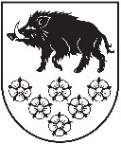 LATVIJAS REPUBLIKAKANDAVAS NOVADA DOMEDārza iela 6, Kandava, Kandavas novads, LV – 3120, Reģ. Nr.90000050886, Tālrunis 631 82028, fakss 631 82027, e-pasts: dome@kandava.lv    SĒDES  PROTOKOLSKandavā2016.gada 25.februārī   					                                 Nr.3Sēde sasaukta  		plkst.13.00Sēdi atklāj   			plkst.13.00Sēdi vada   		            N.Štoferts, domes priekšsēdētājs                                                        Sēdi protokolē 	           A.Dundure, kancelejas vadītājaSēdē piedalās 12	        G.Birkenšteins, R.Fabjančiks, L.Gudakovska, G.Indriksons, deputāti                             I.Lasis, I.Ozols,  A.Petrevica, I.Priede, D.Rozenfelds,                                             N.Štoferts,  S.Tiltiņa,  S.ZvirgzdiņaSēdē nepiedalās	        V.V.Dreimanis ( attaisnotu iemeslu dēļ)3  deputāti		         S.Ezeriņa ( attaisnotu iemeslu dēļ)			         A.Ķieģelis ( slimības dēļ)Sēdē piedalās pašvaldības administrācijas darbinieki, pieaicinātās personas: E.Dude, domes izpilddirektors, D.Rudēvica, Finanšu nodaļas vadītāja, A.Alase, Juridiskās un personāla nodaļas vadītāja, G.Cīrule, Attīstības un plānošanas nodaļas vadītāja,   S.Bērziņa, Nekustamo īpašumu nodaļas vadītāja, A.Šimkēviča, Nekustamo īpašumu nodaļas juriste,  D.Gudriķe, sabiedrisko attiecību speciāliste, M.Liepa- lievede- arhivāre, Dzimtsarakstu nodaļas vadītājas p.i.,  I.Leitarts, domes pašvaldības aģentūras „Kandavas novada sociālais dienests” direktors, M.Jēce, Cēres pagasta pārvaldes vadītāja,  Dz.Jansone, Matkules pagasta pārvaldes vadītāja, R.Diduha, Zemītes pagasta pārvaldes vadītāja, J.Kālis, Zantes pagasta pārvaldes vadītājs, D.Priede, Vānes pagasta pārvaldes vadītājs, E.Bariss, SIA “Kandavas komunālie pakalpojumi” valdes loceklis,  Z.Začeste, Kultūras pārvaldes vadītāja, R.Supe, Bāriņtiesas priekšsēdētāja, L.Trēde, laikraksta “Neatkarīgās Tukuma Ziņas” žurnālisteSēdes vadītājs N.Štoferts paziņo, ka domes sēdes darba kārtībā iekļauti  37  jautājumi un  5  papildjautājumi:1. (36.) Par pašvaldības dzīvokļa Lielā iela 51-5, Kandava, Kandavas novads izīrēšanu Andim Piņķim2.(37.)  Par nekustamā īpašuma Cīruļu iela 6, Kandava, Kandavas pagasts sadalīšanu3.(38.) Par zemes lietošanas mērķa maiņu zemes vienībai īpašumā Raiņa iela 10, Kandava, Kandavas novads4.(39.) Par zemes ierīcības projekta izstrādes uzsākšanu īpašumā “Kundziņi”, Kandavas pagasts, Kandavas novads5.(40.) Par zemes ierīcības projekta izstrādes uzsākšanu īpašumā “Kundziņi”, Zemītes pagasts, Kandavas novadskā arī lūdz svītrot no dienas kārtības par nekustamā īpašuma nodokļa parāda piedziņu bezstrīda kārtībā no [..], jo nodokļa parāds samaksāts.Pamatojoties uz  augstāk minēto un  likuma „Par pašvaldībām” 31.pantu,Dome, atklāti balsojot: PAR –  12 ( G.Birkenšteins, R.Fabjančiks, L.Gudakovska, G.Indriksons, I.Lasis, I.Ozols, A.Petrevica,   I.Priede,  D.Rozenfelds,  N.Štoferts, S.Tiltiņa, S.Zvirgzdiņa)PRET –  0 , ATTURAS –  0 , NOLEMJ: Apstiprināt domes sēdes darba kārtību ar  41  jautājumu.DARBA KĀRTĪBA1. Par Kandavas novada domes 2016. gada 28. janvāra  saistošo noteikumu Nr.2 „Par  sociālo pabalstu piešķiršanu Kandavas novada iedzīvotājiem” precizēšanu2.Par grozījumiem Kandavas novada domes 2015. gada 22. decembra lēmumā (protokols Nr.19, 2.§) „Par Kandavas novada domes 2015.gada 29.oktobra  saistošo noteikumu Nr.21„Par neapbūvēta zemesgabala nomas maksas apmēru Kandavas novadā” precizēšanu” 3. Par Kandavas novada domes pašvaldības aģentūras “ Kandavas novada sociālais dienests” ziņojumu par sociālā stāvokļa novērtējumu 2015.gadā un prognozi 2016.gadam4. Par Kandavas novada domes pašvaldības aģentūras “ Kandavas novada sociālais dienests” pārskatu par sociālajiem pakalpojumiem un sociālo palīdzību  2015.gadā5. Par Kandavas novada bāriņtiesas pārskatu par darbu 2015.gadā6. Par Kandavas novada Kultūras pārvaldes sniegto maksas pakalpojumu cenrāža apstiprināšanu jaunā redakcijā7. Par Kandavas multifunkcionālā jaunatnes iniciatīvu centra “Nagla” pieteikumu projekta konkursā “Atbalsts jauniešu centru darbības nodrošināšanai pašvaldībās ar mērķi veidot un stiprināt jauniešu piederības apziņu”8. Par biedrības “Kandavas novada Jauniešiem”  pieteikumu projekta konkursā “Atbalsts jaunatnes organizāciju darbībai un līdzdalības nodrošināšanai valsts un starptautiskajā jaunatnes politikā”9. Par Kandavas novada dzimtsarakstu nodaļas nolikuma grozījumu apstiprināšanu10. Par grozījumiem 2010.gada 31.marta Kandavas novada domes institūciju amatpersonu un darbinieku atlīdzības nolikumā11. Par SIA “Kandavas komunālie pakalpojumi” 2015.gada pārskata apstiprināšanu12. Par nekustamā īpašuma nodokļa parāda piedziņu bezstrīda kārtībā no [..]13. Par nekustamā īpašuma nodokļa parāda piedziņu bezstrīda kārtībā no [..]14. Par nekustamā īpašuma nodokļa atvieglojumiem15. Par domes sēdē 2015.gada 22.decembrī (protokols Nr.19  20.§) pieņemtā lēmuma izpildi16. Par domes sēdē 2015.gada 22.decembrī ( protokols Nr.19  21.§)  pieņemtā lēmuma izpildi17. Par nekustamā īpašuma „Laimas 2”, Zemīte, Zemītes pagasts, Kandavas novads atsavināšanu, rīkojot otro izsoli ar augšupejošu soli18.Par nekustamā īpašuma „Liepu iela 9-11, Zante, Zantes pagasts, Kandavas novads atsavināšanu, rīkojot otro izsoli ar augšupejošu soli19. Par pašvaldības līdzfinansējuma piešķiršanu Sarmai Mateikai logu nomaiņai Dārza ielā 8-5, Kandava, Kandavas novads 20. Par pašvaldības līdzfinansējuma piešķiršanu Aigaram Horstam durvju nomaiņai Sabiles ielā 6-603, Kandava, Kandavas novads 21. Par pašvaldības dzīvokļa “Aizdzires skola”-8, Valdeķi, Kandavas pagasts, Kandavas novads izīrēšanu Santai Jēčai22. Par pašvaldības dzīvokļa Apiņu ielā 6/8-11, Kandava, Kandavas novads izīrēšanu Artim Rudzītim23. Par pašvaldības dzīvokļa Lielā iela 44-2, Kandava, Kandavas novads izīrēšanu Ritai Kleinai24. Par nekustamā īpašuma „Gruntnieki”, Matkules pagasts, Kandavas novads sadalīšanu25. Par nekustamā īpašuma “Liepkalni”, Cēres pagasts, Kandavas novads sadalīšanu26. Par nekustamā īpašuma “Urļi- Oriņi”, Kandavas pagasts, Kandavas novads sadali27. Par nekustamā īpašuma “Rugāji”, Vānes pagasts, Kandavas novads sadalīšanu28.Par nekustamo īpašumu apvienošanu un kopēja nosaukuma un adreses piešķiršanu Ūdens iela 1, Kandava, Kandavas novads29. Par nosaukuma un adrese maiņu uz Skolas iela 14, Zante, Zantes pagasts, Kandavas novads30.Par precizējumiem Kandavas novada domes 2014.gada 24. aprīļa sēdes lēmumā (protokols Nr.7   30.§) “Par pašvaldībai piekritīgo zemes vienību platību precizēšanu”31. Par zemes lietošanas mērķa maiņu zemes vienībai īpašumā Dimžu iela 2, Kandava, Kandavas novads32. Par zemes lietošanas mērķa maiņu zemes vienībai īpašumā Raiņa iela 10A, Kandava, Kandavas novads33. Par zemes lietošanas mērķa maiņu zemes vienībai īpašumā Zīļu ielā 10, Kandava, Kandavas novads34. Par zemes ierīcības projekta izstrādes uzsākšanu īpašumā “Kalna Rojas”, Zemītes pagasts, Kandavas novads35. Par komiteju sēžu laiku pārcelšanu martā36. Par pašvaldības dzīvokļa Lielā iela 51-5, Kandava, Kandavas novads izīrēšanu Andim Piņķim37.  Par nekustamā īpašuma Cīruļu iela 6, Kandava, Kandavas pagasts sadalīšanu38. Par zemes lietošanas mērķa maiņu zemes vienībai īpašumā Raiņa iela 10, Kandava, Kandavas novads39. Par zemes ierīcības projekta izstrādes uzsākšanu īpašumā “Kundziņi”, Kandavas pagasts, Kandavas novads40. Par zemes ierīcības projekta izstrādes uzsākšanu īpašumā “Kundziņi”, Zemītes pagasts, Kandavas novads41.Domes priekšsēdētāja N.Štoferta un izpilddirektora E.Dudes pārskats par paveikto februāra mēnesī1. §Par Kandavas novada domes 2016. gada 28. janvāra  saistošo noteikumu Nr.2 „Par sociālo pabalstu piešķiršanu Kandavas novada iedzīvotājiem”” precizēšanuZiņo: A.Alase2016. gada 28. janvārī Kandavas domes sēdē (protokols Nr.2,  14.§) tika apstiprināti Kandavas novada domes saistošie noteikumi Nr.2 „Par sociālo pabalstu piešķiršanu Kandavas novada iedzīvotājiem”” (turpmāk- Saistošie noteikumi), pēc tam tie tika nosūtīti Latvijas Republikas Vides aizsardzības un reģionālās attīstības ministrijai atzinuma saņemšanai (turpmāk- Ministrija). 2016. gada 15. februārī Kandavas novada domē saņemts (reģ.Nr.3-12-1/315) Ministrijas atzinums Nr. 18-6/1139 par Saistošajiem noteikumiem, kur tiek norādīts:saistošajos noteikumos tiek reglamentēti arī pabalsti, ko pašvaldība piešķir pēc savas brīvprātīgās iniciatīvas, neizvērtējot personas (ģimenes) ienākumus un materiālo stāvokli. Līdz ar to, tie nav uzskatāmi par sociālajiem pabalstiem. Ņemot vērā minēto, lūdzam precizēt saistošo noteikumu nosaukumu, izsakot to šādā redakcijā „Par pabalstu piešķiršanu Kandavas novadā”, kā arī attiecīgi precizēt saistošo noteikumu tekstu;norāde, uz kāda normatīvā akta pamata saistošie noteikumi izdoti (izdošanas tiesiskais pamatojums), noformējama atbilstoši Ministru kabineta 2009.gada 3.februāra noteikumu Nr.108 “Normatīvo aktu projektu sagatavošanas noteikumi” 181.-183.punktiem, un tajā tiek norādītas konkrētas likuma vai Ministru kabineta noteikumu vienības, kurās pašvaldība ir pilnvarota izdot attiecīgus saistošos noteikumus. Likuma „Par pašvaldībām” 41.panta pirmās daļas 1.punkts šādu pilnvarojumu nesatur. Ņemot vērā minēto lūdzam precizēt saistošo noteikumu tiesisko pamatojumu. Papildus lūdzam attiecīgi precizēt saistošo noteikumu paskaidrojuma rakstu;ne visu saistošo noteikumu 14.punktā minēto pabalstu saņemšanai var piemērot nosacījumu, ka personai savu pamatu dzīvesvietu ir jādeklarē Kandava novada administratīvajā teritorijā, kā arī jādzīvo tajā. Ņemot vērā minēto lūdzam precizēt saistošo noteikumu 3.punktu, kā arī svītrot tajā vārdu „domes”;lūdzam precizēt saistošo noteikumu 4.punktu, izsakot to šādā redakcijā „Lēmumu par pabalstu piešķiršanu vai atteikumu piešķirt pabalstu pieņem Kandavas novada domes pašvaldības aģentūras (turpmāk – KNSD) direktors vai sociālais darbinieks”;saistošajos noteikumos, lai apzīmētu personu, kas vēršas pēc palīdzības, tiek lietoti dažādi termini: „pabalsta pieprasītājs”, „klients”. Lūdzam pārskatīt saistošo noteikumu redakciju un nodrošināt vienveidīgās terminoloģijas lietošanu visā saistošo noteikumu tekstā atbilstoši saistošo noteikumu 6.punktam;lūdzam precizēt saistošo noteikumu 10.punkta redakciju, jo tā nav skaidra attiecībā par personu vecumu; lūdzam caurskatīt un precizēt saistošo noteikumu 12.punktu, jo saistošajos noteikumos nav nepieciešams dublēt augstāka juridiska spēka normatīvajā aktā (Ministru kabineta 2010.gada 30.marta noteikumu Nr.299 „Noteikumi par ģimenes vai atsevišķi dzīvojošas personas atzīšanu par trūcīgu” 2.punkts) ietverto tiesisko regulējumu;lūdzam precizēt saistošo noteikumu 13.punktu, izsakot to šādā redakcijā „Maznodrošināta ģimene (persona) – ģimene (persona), kuras ienākumi un materiālais stāvoklis nepārsniedz Kandavas novada domes saistošajos noteikumos noteikto līmeni”, jo pašreizējā redakcijā netiek dots termina „maznodrošināta ģimene (persona)” skaidrojums un tiek dublēts augstāka juridiska spēka normatīvajā aktā noteiktais; pabalsts personām, kuras sasniegušas noteiktu vecumu, nav obligāts pabalsts, kura piešķiršana ir noteikta normatīvajos aktos, bet gan brīvprātīgs, kura piešķiršanas nosacījumus, kā arī personas, kurām ir tiesības saņemt šo pabalstu, nosaka pašvaldība savos saistošajos noteikumos. No saistošo noteikumu 14.1.apakšpunkta un IV. nodaļas redakcijas izriet, ka minētais pabalsts tiek piešķirts veselības uzlabošanai. Ņemot vērā to, ka vienīgais saistošajos noteikumos noteiktais nosacījums šī pabalsta saņemšanai, ir personas vecums, ministrija ierosina svītrot vārdus „veselības uzlabošanai” saistošo noteikumu 14.1.apakšpunktā un IV. nodaļā vai arī precizēt to redakciju;lūdzam precizēt saistošo noteikumu tekstu atbilstoši Invaliditātes likumā lietotajai terminoloģijai un aizvietot vārdu „invalīds” ar vārdiem „persona ar invaliditāti” attiecīgajā locījumā;lūdzam saistošo noteikumu 29.punktā svītrot vārdus „kā arī atzīmei, ka čeki reģistrēti kases aparātā vai Valsts ieņēmumu dienestā”;lūdzam pārskatīt saistošo noteikumu 31.punkta redakciju, izsakot citā redakcijā „jānokārto trūcīgās vai maznodrošinātās ģimenes statuss”, kā arī precizējot kas ir nepieciešamās izziņas par daudzbērnu ģimenes statusu;lūdzam precizēt saistošo noteikumu 33.punktu, jo no pašreizējās redakcijas izriet, ka vecākiem ir pienākums informēt par to, ka bērns neapmeklē skolu, gan skolu, gan arī pašu ēdnīcu vai kafejnīcu, kas skolā sniedz ēdināšanas pakalpojumus;lūdzam saistošo noteikumu 34.punktu svītrot no VI. nodaļas, jo tas saturiski neatbilst VI. nodaļas regulējumam, veidojot atsevišķu saistošo noteikumu punktu vai arī precizējot nodaļas nosaukumu, attiecīgi precizējot arī saistošo noteikumu 14.3.apakšpunktu;lūdzam svītrot saistošo noteikumu 43.punktā vārdus „sagatavo un”;lūdzam precizēt saistošo noteikumu 45.punktu, jo no pašreizējās redakcijas nav skaidrs ko nozīmē „persona, kura veselības stāvokļa dēļ ir nonākusi ārkārtas situācijā”, turklāt saistošo noteikumu 46.punktā ir noteikts, ka tiesības saņemt šo pabalstu ir ģimenei (personai), kuri piešķirts trūcīgas vai maznodrošinātas ģimenes (personas) statuss;lūdzam precizēt saistošo noteikumu 50.punktu, vārdus „vienas trešās daļas apmērā pēc apmaksātā čeka vērtības, bet ne vairāk kā” aizstājot ar vārdiem „šādā apmērā”;lūdzam svītrot saistošo noteikumu 51.punktu, jo nav skaidra tā jēga, turklāt Ministru kabineta 2003.gada 25.februāra noteikumi Nr.97 „Kārtība, kādā ģimene vai atsevišķi dzīvojoša persona atzīstama par trūcīgu” uz kuriem ir atsauce minētajā saistošo noteikumu punktā, ir zaudējuši spēku;lūdzam precizēt saistošo noteikumu 54.punktu, vārdu „lielums” aizstājot ar vārdu „apmērs”;lūdzam precizēt saistošo noteikumu 55.2.apakšpunktu, jo nav skaidrs kas ir deklarācijas derīguma termiņš;lūdzam precizēt saistošo noteikumu 58. un 59.punktu, jo tie dublējās;pabalsts – aprūpe mājā un pabalsts krīzes situācijā ir dažādi pabalsti. Ņemot vērā minēto lūdzam precizēt saistošo noteikumu XII. nodaļu;Iesniegumu likuma 3.panta trešā daļa nosaka, ka iesniegumu var iesniegt rakstveidā, elektroniskā veidā vai izteikt mutvārdos. Mutvārdos izteiktu iesniegumu, ja nepieciešams, privātpersonas klātbūtnē noformē rakstveidā un izsniedz tā kopiju iesniedzējam. Līdz ar to, lūdzam attiecīgi precizēt saistošo noteikumu tekstu;ģimene (persona) aizpilda iztikas deklarāciju, lūdzot piešķirt tai trūcīgas vai maznodrošinātas ģimenes (personas) statusu. Saistošajos noteikumos ir noteikts dzīvokļa pabalsts, kurš tiek piešķirts trūcīgām un maznodrošinātām ģimenēm (personām). Ņemot vērā minēto lūdzam svītrot saistošo noteikumu 72.2.apakšpunktu, jo nav nepieciešams atkārtoti lūgt aizpildīt iztikas deklarāciju;lūdzam precizēt saistošo noteikumu 72.3.apakšpunktu, jo nav skaidrs kas ir dokumenti, kas apliecina izdevumu par dzīvokļa īres un/vai uzturēšanu nepieciešamību;pabalsts, kas tiek izmaksāts vienu reizi gadā, nevar tikt uzskatīts par vienreizēju. Ņemot vērā minēto lūdzam 75.punktu;papildināt saistošo noteikumu 82.punktu ar vārdu „kredītiestādē” aiz vārda „kontā”;lūdzam pārskatīt saistošo noteikumu 85.punkta redakciju, jo pēc jēgas 85.1., 85.2. un 85.3.apakšpunkti nav saistošo noteikumu 85.punkta apakšpunkti;lūdzam precizēt saistošo noteikumu 88.punktu, jo no punkta redakcijas var secināt, ka dzīvokļa pabalsts tiek izmaksāts reizi trijos mēnešos;lūdzam precizēt saistošo noteikumu 93.punktu, vārdu „sadaļa” aizstājot ar vārdu „nodaļa”;vēršam uzmanību, ka atbilstoši Ministru kabineta 2009.gada 3.februāra noteikumu Nr.108 „Normatīvo aktu projektu sagatavošanas noteikumi” 111.punktam, noteikumu projektā neveido nodaļas, kas satur vienu punktu (saistošo noteikumu XV. nodaļa).Izvērtējot Ministrijas atzinumā norādītos iebildumus Kandavas novada dome tiem piekrīt un veic atbilstošus priecējumus Saistošajos noteikumos. Saskaņā ar likuma „Par pašvaldībām” 45.panta trešo daļu, kas nosaka: ja saņemts Vides aizsardzības un reģionālās attīstības ministrijas atzinums, kurā pamatots saistošo noteikumu vai to daļas prettiesiskums, pašvaldības dome precizē saistošos noteikumus atbilstoši atzinumā norādītajam un publicē precizētos saistošos noteikumus. Pamatojoties uz likuma „Par pašvaldībām” 45.panta ceturto daļu,Dome, atklāti balsojot: PAR –  12 ( G.Birkenšteins, R.Fabjančiks, L.Gudakovska, G.Indriksons, I.Lasis, I.Ozols, A.Petrevica,   I.Priede,  D.Rozenfelds,  N.Štoferts, S.Tiltiņa, S.Zvirgzdiņa)PRET – 0 , ATTURAS –  0 , NOLEMJ: 1.Apstiprināt precizētos Kandavas novada domes 2016. gada 28. janvāra  saistošos noteikumus Nr.2 „Par  pabalstu piešķiršanu Kandavas novada iedzīvotājiem”.2. Lēmumu un precizētos Kandavas novada domes 2016. gada 28. janvāra  saistošos noteikumus Nr.2 „Par  pabalstu piešķiršanu Kandavas novada iedzīvotājiem” nosūtīt Vides aizsardzības un reģionālas attīstības ministrijai zināšanai. 3.Kancelejai nodrošināt Kandavas novada domes 2016. gada 28. janvāra  precizēto saistošo noteikumu Nr.2 „Par pabalstu piešķiršanu Kandavas novada iedzīvotājiem” publicēšanu mājas lapā www.kandava.lv un informatīvajā izdevumā „ Kandavas Novada Vēstnesis”.2.§Par grozījumiem Kandavas novada domes 2015. gada 22. decembra lēmumā (protokols Nr.19,  2.§) „Par Kandavas novada domes 2015.gada 29.oktobra  saistošo noteikumu Nr.21„Par neapbūvēta zemesgabala nomas maksas apmēru Kandavas novadā” precizēšanu”Ziņo:A.Šimkēviča2015. gada 22. decembrī ar Kandavas novada domes sēdes lēmumu „Par Kandavas novada domes 2015.gada 29.oktobra  saistošo noteikumu Nr.21 „Par neapbūvēta zemesgabala nomas maksas apmēru Kandavas novadā” precizēšanu” (protokols Nr. 19, 2.§) tika nolemts apstiprināt precizētos Kandavas novada domes 2015.gada 29.oktobra saistošos noteikumus Nr.21„Par neapbūvēta zemesgabala nomas maksas apmēru Kandavas novadā” un nosūtīt tos LR Vides aizsardzības un reģionālas attīstības ministrijai zināšanai.2016. gada 21. janvārī Kandavas novada domē saņemta LR Vides aizsardzības un reģionālas attīstības ministrijas (turpmāk- Ministrija) vēstule (reģ.Nr.3-12-1/165) par saistošajiem noteikumiem, kur Ministrija vērš uzmanību, ka pašvaldības dome, atceļot lēmumu par saistošo noteikumu apstiprināšanu, atceļ arī ar šo lēmumu apstiprinātos saistošos noteikumus. Lai nerastos šāda situācija Kandavas novada domes 2015. gada 22. decembra lēmuma (protokols Nr.19, 2.§) lēmuma daļas 2. punkts ir jāgroza, proti, jānorāda, ka dome apstiprina saistošos noteikumus „Par neapbūvēta zemesgabala nomas maksas apmēru Kandavas novadā”. Pamatojoties uz to, ka 2015. gada 29. oktobrī tika apstiprināti saistošie noteikumi Nr. 21 „Par neapbūvēta zemesgabala nomas maksas apmēru Kandavas novadā”, 2015. gada 26. novembrī saņemts Ministrijas atzinums un to, ka 2015. gada 22. decembrī Kandavas novada domes 2015. gada 29. oktobra saistošie noteikumi Nr.21 „Par neapbūvēta zemesgabala nomas maksas apmēru Kandavas novadā” tika precizēti, būtu jāsvītro Kandavas novada domes 2015. gada 22. decembra lēmuma „Par Kandavas novada domes 2015.gada 29.oktobra  saistošo noteikumu Nr.21 „Par neapbūvēta zemesgabala nomas maksas apmēru Kandavas novadā” precizēšanu” lēmuma daļas 1.punkts. Tāpat 2016. gada 21. janvāra vēstulē Ministrija norāda: svītrot saistošo noteikumu Nr.21 2.punktu, jo saistošajos noteikumos noteiktais paaugstinātais zemes nomas maksas apmērs ir saistošs pašvaldībai, iznomājot pašvaldības zemi, nevis privātpersonām;svītrot saistošo noteikumu Nr.21 3.punktu, jo noteikumu Nr.735 15.punkts noteic, kur izvietojama informācija par iznomājamiem pašvaldības neapbūvētiem zemesgabaliem, savukārt papildus informācijas izvietošanas vietas pašvaldība ir tiesīga noteikt ar iekšēju lēmumu;svītrot saistošo noteikumu Nr.21 5.punkta pirmo un otro teikumu, jo noteikumu Nr.735 18.punktā un pašvaldību saistošajos noteikumos noteiktais zemes nomas maksas apmērs neierobežo pašvaldību nodot neapbūvētu zemesgabalu lietošanā citai personai par iespējami augstāku cenu. Vienlaikus lūdzam svītrot no minētās normas norādes uz nodokļiem, jo noteikumu Nr.735 18.punkts noteic, ka nomnieks papildus nomas maksai iznomātājam maksā likumos noteiktos nodokļus, kā arī lūdzam svītrot vārdus „Valsts zemes dienesta noteiktās”, jo normatīvajos aktos lieto terminu „zemes kadastrālā vērtība”, nevis „Valsts zemes dienesta noteiktā zemes kadastrālā vērtība”;svītrot saistošo noteikumu Nr.21 8.punktu, trešo un ceturto nodaļu, jo paredzētais neattiecas uz noteikumu Nr.735 18.punktā pašvaldībai doto pilnvarojumu.Likums „Par pašvaldībām” 45. panta ceturtā daļa nosaka, ka ja saņemts Vides aizsardzības un reģionālās attīstības ministrijas atzinums, kurā pamatots saistošo noteikumu vai to daļas prettiesiskums, pašvaldības dome precizē saistošos noteikumus atbilstoši atzinumā norādītajam un publicē precizētos saistošos noteikumus. Ja pašvaldības dome nepiekrīt atzinumam pilnībā vai kādā tā daļā, dome savā lēmumā sniedz atbilstošu pamatojumu, kā arī publicē saistošos noteikumus. Saistošos noteikumus triju darba dienu laikā pēc to parakstīšanas rakstveidā un elektroniskā veidā nosūta Vides aizsardzības un reģionālās attīstības ministrijai. Ar Kandavas novada domes 2015. gada 22. decembra lēmumu „Par Kandavas novada domes 2015.gada 29.oktobra  saistošo noteikumu Nr.21 „Par neapbūvēta zemesgabala nomas maksas apmēru Kandavas novadā” precizēšanu” (protokols Nr. 19, 2.§) minētie saistošie noteikumi tika precizēti, kā arī norādīts pamatojums, ja pašvaldības dome nepiekrīt Ministrijas atzinumā norādītajam. Pamatojoties uz likuma „Par pašvaldībām” 45.panta ceturto daļu,Dome, atklāti balsojot: PAR –  12 ( G.Birkenšteins, R.Fabjančiks, L.Gudakovska, G.Indriksons, I.Lasis, I.Ozols, A.Petrevica,   I.Priede,  D.Rozenfelds,  N.Štoferts, S.Tiltiņa, S.Zvirgzdiņa)PRET – 0 , ATTURAS –  0 , NOLEMJ: Svītrot Kandavas novada domes 2015. gada 22. decembra lēmuma „Par Kandavas novada domes 2015.gada 29.oktobra  saistošo noteikumu Nr.21 „Par neapbūvēta zemesgabala nomas maksas apmēru Kandavas novadā” precizēšanu” lēmuma daļas 1.punktu. 3.§ Par Kandavas novada domes pašvaldības aģentūras „ Kandavas novada sociālais dienests” ziņojumu par sociālā stāvokļa novērtējumu 2015.gadā un  prognozi 2016.gadamZiņo:D.Rozenfelds2016.gada 5.februārī Kandavas novada domē reģistrēts (reģ.Nr. 3-12-1/260 ) pašvaldības aģentūras „Kandavas novada sociālais dienests” direktora I.Leitarta ziņojums  par sociālā stāvokļa novērtējumu 2015.gadā un prognozi 2016.gadam.Pamatojoties uz likuma „Par pašvaldībām” 15.panta pirmās daļas 7.punktu,Dome, atklāti balsojot: PAR –  12 ( G.Birkenšteins, R.Fabjančiks, L.Gudakovska, G.Indriksons, I.Lasis, I.Ozols, A.Petrevica,   I.Priede,  D.Rozenfelds,  N.Štoferts, S.Tiltiņa, S.Zvirgzdiņa)PRET – 0 , ATTURAS –  0 , NOLEMJ: Pieņemt zināšanai Kandavas novada domes pašvaldības aģentūras „Kandavas novada sociālais dienests” direktora I.Leitarta ziņojumu par sociālā stāvokļa novērtējumu 2015.gadā un prognozi 2016.gadam.4.§ Par Kandavas novada domes pašvaldības aģentūras „ Kandavas novada sociālais dienests” pārskatu par sociālajiem pakalpojumiem un sociālo palīdzību 2015.gadāZiņo: D.Rozenfelds2016.gada 15.febuārī Kandavas novada domē reģistrēts (reģ.Nr. 3-12-1/ 95) pašvaldības aģentūras „Kandavas novada sociālais dienests” direktora I.Leitarta pārskats par sociālajiem pakalpojumiem un sociālo palīdzību 2015.gadā.Pamatojoties uz likuma „Par pašvaldībām” 15.panta pirmās daļas 7.punktu,Dome, atklāti balsojot: PAR –  12 ( G.Birkenšteins, R.Fabjančiks, L.Gudakovska, G.Indriksons, I.Lasis, I.Ozols, A.Petrevica,   I.Priede,  D.Rozenfelds,  N.Štoferts, S.Tiltiņa, S.Zvirgzdiņa)PRET – 0 , ATTURAS –  0 , NOLEMJ: Pieņemt zināšanai Kandavas novada domes pašvaldības aģentūras „Kandavas novada sociālais dienests” direktora I.Leitarta pārskatu par sociālajiem pakalpojumiem un sociālo palīdzību 2015.gadā.5.§ Par Kandavas novada bāriņtiesas pārskatu par darbu 2015.gadāZiņo: R.Supe2015.gada 17.februārī Kandavas novada domē reģistrēts (reģ.Nr. 3-12-1/329 ) Kandavas novada bāriņtiesas priekšsēdētājas R.Supes pārskats par darbu 2015.gadā.Pamatojoties uz likuma „Par pašvaldībām” 15.panta pirmās daļas 8. un 23.punktu,Dome, atklāti balsojot: PAR –  12 ( G.Birkenšteins, R.Fabjančiks, L.Gudakovska, G.Indriksons, I.Lasis, I.Ozols, A.Petrevica,   I.Priede,  D.Rozenfelds,  N.Štoferts, S.Tiltiņa, S.Zvirgzdiņa)PRET – 0 , ATTURAS –  0 , NOLEMJ: Apstiprināt Kandavas novada bāriņtiesas priekšsēdētājas R.Supes pārskatu par darbu 2015.gadā.6.§Par Kandavas novada Kultūras pārvaldes sniegto maksas pakalpojumu cenrāža apstiprināšanu jaunā redakcijāZiņo: Z.Začeste2016.gada 15.februārī domē reģistrēts ( reģ.Nr. 3-12-1/ 320) Kandavas novada Kultūras pārvaldes vadītājas Z.Začestes iesniegums ( Nr. 1-14/15)  ar lūgumu apstiprināt grozījumus Kultūras pārvaldes sniegto maksas pakalpojumu cenrādī ( turpmāk – Cenrādis).Cenrādis apstiprināts domes sēdē 2010.gada 30.novembrī (protokols Nr.11  18.§), ar grozījumiem domes sēdēs 2011.gada 31.martā ( protokols Nr.3  14.§), 2013.gada 28.martā ( protokols Nr.3  7.§), 2013.gada 27.decembrī (protokols Nr.18  9.§) un 2015.gada 26.februārī (protokols Nr.3  14.§).Pamatojoties uz to, ka uz šo brīdi spēkā esošajā Cenrādī svītroti 15  no 35 punktiem, nepieciešams apstiprināt Cenrādi ar ierosinātajiem grozījumiem jaunā redakcijā.Dome, atklāti balsojot: PAR –  12 ( G.Birkenšteins, R.Fabjančiks, L.Gudakovska, G.Indriksons, I.Lasis, I.Ozols, A.Petrevica,   I.Priede,  D.Rozenfelds,  N.Štoferts, S.Tiltiņa, S.Zvirgzdiņa)PRET – 0 , ATTURAS –  0 , NOLEMJ: 1. Apstiprināt Kandavas novada Kultūras pārvaldes sniegto maksas pakalpojumu cenrādi jaunā redakcijā.2. Noteikt, ka  Kandavas novada Kultūras pārvaldes sniegto maksas pakalpojumu cenrādis jaunajā redakcijā stājas spēkā 2016.gada 25.februārī.7.§Par Kandavas multifunkcionālā jaunatnes iniciatīvu centra “Nagla” pieteikumu projektu  konkursā “Atbalsts jauniešu centru darbības nodrošināšanai pašvaldībās ar mērķi veidot un stiprināt jauniešu piederības apziņu” Ziņo: S.TiltiņaKandavas novada domē 2016.gada 12.februārī reģistrēts ( reģ.Nr. 3-12-1/ 307) Kandavas novada Izglītības pārvaldes vadītājas S.Tiltiņas iesniegums ar lūgumu pašvaldībai pieņemt lēmumu par  Kandavas multifunkcionālā jaunatnes iniciatīvu centra “Nagla” pieteikumu projektu  konkursā “Atbalsts jauniešu centru darbības nodrošināšanai pašvaldībās ar mērķi veidot un stiprināt jauniešu piederības apziņu”.Projektu konkursa organizators Jaunatnes starptautisko programmu aģentūra.Konkursa mērķis ir izvēlēties un piešķirt budžeta finansējumu konkursa nolikumam atbilstošajiem projektiem, kas īstenos līdzdalību valsts jaunatnes politikas īstenošanā un starptautiskajā sadarbībā, kā arī veidos un stiprinās jauniešu piederības apziņu Latvijas valstij un veicinās Latvijas valsts simtgadei veltīto pasākumu īstenošanu.Konkurss tiek organizēts, lai sasniegtu Jaunatnes likumā noteikto mērķi – uzlabot jauniešu dzīves kvalitāti, veicināt jauniešu iniciatīvu, darba tikumu un patriotismu, līdzdalību lēmumu pieņemšanā un sabiedriskajā dzīvē.Projekta atbalsta gadījumā līdzfinansējums nav nepieciešams.Pamatojoties uz saņemto iesniegumu un likuma “Par pašvaldībām” 15.panta pirmās daļas 4.punktu,Dome, atklāti balsojot: PAR –  11 ( G.Birkenšteins, R.Fabjančiks, L.Gudakovska, G.Indriksons, I.Lasis, I.Ozols, A.Petrevica,   I.Priede,  D.Rozenfelds,  N.Štoferts,  S.Zvirgzdiņa)PRET – 0 , ATTURAS –  0 , NEBALSO – 1, ( S.Tiltiņa, atb.likumam “Par interešu konflikta novēršanu valsts amatpersonu darbībā”)NOLEMJ: Atbalstīt Kandavas multifunkcionālā jaunatnes iniciatīvu centra “Nagla” pieteikumu projektu  konkursā “Atbalsts jauniešu centru darbības nodrošināšanai pašvaldībās ar mērķi veidot un stiprināt jauniešu piederības apziņu”.8.§Par biedrības “Kandavas novada Jauniešiem” pieteikumu projektu  konkursā “Atbalsts jaunatnes organizāciju darbībai un līdzdalības nodrošināšanai valsts un starptautiskajā jaunatnes politikā” Ziņo: S.TiltiņaKandavas novada domē 2016.gada 11.februārī reģistrēts ( reģ.Nr. 3-12-1/ 299) biedrības “Kandavas novada Jauniešiem” valdes locekles J.Kašlajas iesniegums ar lūgumu pašvaldībai pieņemt lēmumu par  biedrības “Kandavas novada Jauniešiem”  pieteikumu projektu  konkursā “Atbalsts jaunatnes organizāciju darbībai un līdzdalības nodrošināšanai valsts un starptautiskajā jaunatnes politikā”.Projektu konkursa organizators Jaunatnes starptautisko programmu aģentūra.Konkursa mērķis ir izvēlēties un piešķirt budžeta finansējumu konkursa nolikumam atbilstošajiem projektiem, kas īstenos līdzdalību valsts jaunatnes politikas īstenošanā un starptautiskajā sadarbībā, kā arī veidos un stiprinās jauniešu piederības apziņu Latvijas valstij un veicinās Latvijas valsts simtgadei veltīto pasākumu īstenošanu.Konkurss tiek organizēts, lai sasniegtu Jaunatnes likumā noteikto mērķi – uzlabot jauniešu dzīves kvalitāti, veicināt jauniešu iniciatīvu, darba tikumu un patriotismu, līdzdalību lēmumu pieņemšanā un sabiedriskajā dzīvē.Projekta atbalsta gadījumā līdzfinansējums nav nepieciešams.Pamatojoties uz saņemto iesniegumu un likuma “Par pašvaldībām” 15.panta pirmās daļas 4.punktu,Dome, atklāti balsojot: PAR –  12 ( G.Birkenšteins, R.Fabjančiks, L.Gudakovska, G.Indriksons, I.Lasis, I.Ozols, A.Petrevica,   I.Priede,  D.Rozenfelds,  N.Štoferts, S.Tiltiņa, S.Zvirgzdiņa)PRET – 0 , ATTURAS –  0 , NOLEMJ: Atbalstīt biedrības  “Kandavas novada Jauniešiem”  pieteikumu projektu  konkursā “Atbalsts jaunatnes organizāciju darbībai un līdzdalības nodrošināšanai valsts un starptautiskajā jaunatnes politikā”.9.§ Par Kandavas novada Dzimtsarakstu nodaļas nolikuma grozījumu apstiprināšanuZiņo:  M.LiepaKandavas novada Dzimtsarakstu nodaļas nolikums apstiprināts 2009.gada 27.augustā (protokols Nr.14  12.§) , ar grozījumiem domes sēdē  2015.gada 29.janvārī ( protokols Nr.2  9.§).Jaunie nolikuma grozījumi izstrādāti ar mērķi, lai novadā ieviestu jaunu tradīciju – svinīgu pasākumu Kandavas novada jaundzimušo iedzīvotāju simboliskai uzņemšanai novada saimē, rīkojot gadskārtēju pasākumu “Esmu dzimis Kandavas novadā”.Pamatojoties uz likuma “Par pašvaldībām” 15.panta pirmās daļas 5.punktu,Dome, atklāti balsojot: PAR –  12 ( G.Birkenšteins, R.Fabjančiks, L.Gudakovska, G.Indriksons, I.Lasis, I.Ozols, A.Petrevica,   I.Priede,  D.Rozenfelds,  N.Štoferts, S.Tiltiņa, S.Zvirgzdiņa)PRET – 0 , ATTURAS –  0 , NOLEMJ: 1. Apstiprināt Kandavas novada Dzimtsarakstu nodaļas nolikuma grozījumus.2. Noteikt, ka Kandavas novada Dzimtsarakstu nodaļas nolikuma grozījumi stājas spēkā 2016.gada 25.februārī.10.§Par grozījumiem 2010.gada 31.marta Kandavas novada domes institūciju amatpersonu un darbinieku atlīdzības nolikumāZiņo: E.Dude2016.gada 1. janvārī spēkā stājās grozījumi „Valsts un pašvaldību institūciju amatpersonu un darbinieku atlīdzības likumā”.Pamatojoties uz iepriekš minētajiem grozījumiem, Kandavas novada domes institūciju amatpersonu un darbinieku atlīdzības nolikumā tika precizētas esošās normas.Pamatojoties uz „Valsts un pašvaldību institūciju amatpersonu un darbinieku atlīdzības likumu” un likuma „Par pašvaldībām” 41.panta 2.punktu,Dome, atklāti balsojot: PAR –  12 ( G.Birkenšteins, R.Fabjančiks, L.Gudakovska, G.Indriksons, I.Lasis, I.Ozols, A.Petrevica,   I.Priede,  D.Rozenfelds,  N.Štoferts, S.Tiltiņa, S.Zvirgzdiņa)PRET – 0 , ATTURAS –  0 , NOLEMJ: Apstiprināt grozījumus 2010.gada 31.marta Kandavas novada domes institūciju amatpersonu un darbinieku atlīdzības nolikumā un noteikt, ka grozījumi stājas spēkā 2016.gada 1.martā.11.§Par SIA “Kandavas komunālie pakalpojumi” 2015.gada pārskata apstiprināšanu Ziņo:  E.Bariss2016. gada 17.februārī (reģ.Nr. 3-12-1/ 332) domē iesniegts SIA “Kandavas komunālie pakalpojumi”  2015.gada pārskats.Pamatojoties uz likuma “Par pašvaldībām” 21.panta pirmās daļas 2.punktu, 70.panta pirmās daļas 2.punktu un 71.panta pirmo daļu,Dome, atklāti balsojot: PAR –  12 ( G.Birkenšteins, R.Fabjančiks, L.Gudakovska, G.Indriksons, I.Lasis, I.Ozols, A.Petrevica,   I.Priede,  D.Rozenfelds,  N.Štoferts, S.Tiltiņa, S.Zvirgzdiņa)PRET – 0 , ATTURAS –  0 , NOLEMJ: 1.Apstiprināt SIA “Kandavas komunālie pakalpojumi” 2015.gada pārskatu.2. Uzdot SIA “Kandavas komunālie pakalpojumi” valdes loceklim E.Barisam sagatavot  domes informatīvā izdevuma “Kandavas Novada Vēstnesis” marta numurā pārskatu par uzņēmuma darbību 2015.gadā.12.§Par nekustamā īpašuma nodokļa parāda piedziņu bezstrīda kārtībā no [..]Ziņo: S.Bērziņa[..]Pamatojoties uz likuma „Par nekustamā īpašuma nodokli”, 2.panta pirmo un otro daļu,  9.panta otro daļu, likuma „Par nodokļiem un nodevām” 26.panta ceturto daļu, Civilprocesa likuma 600.panta piekto daļu, Dome, atklāti balsojot: PAR –  12 ( G.Birkenšteins, R.Fabjančiks, L.Gudakovska, G.Indriksons, I.Lasis, I.Ozols, A.Petrevica,   I.Priede,  D.Rozenfelds,  N.Štoferts, S.Tiltiņa, S.Zvirgzdiņa)PRET – 0 , ATTURAS –  0 , NOLEMJ: 1.Lietu nodot Zemgales apgabaltiesas 116.iecirkņa zvērinātai tiesu izpildītājai Andželai Vaitovskai Pils ielā 14, Tukums, Tukuma novads nekustamā īpašuma nodokļa piedziņai bezstrīda kārtībā no [..] par kopējo summu, EUR 276,10, tai skaitā EUR 129,50 nokavējuma nauda.2. Piedziņu vērst likuma „Par nodokļiem un nodevām” 26.panta ceturtajā daļā noteiktajā kārtībā.( iesniegums pielikumā)13.§Par nekustamā īpašuma nodokļa parāda piedziņu bezstrīda kārtībā no [..]Ziņo: S.BērziņaPamatojoties uz likuma „Par nekustamā īpašuma nodokli”, 2.panta pirmo un otro daļu,  9.panta otro daļu, likuma „Par nodokļiem un nodevām” 26.panta ceturto daļu, Civilprocesa likuma 600.panta piekto daļu, Dome, atklāti balsojot: PAR –  12 ( G.Birkenšteins, R.Fabjančiks, L.Gudakovska, G.Indriksons, I.Lasis, I.Ozols, A.Petrevica,   I.Priede,  D.Rozenfelds,  N.Štoferts, S.Tiltiņa, S.Zvirgzdiņa)PRET – 0 , ATTURAS –  0 , NOLEMJ: 1.Lietu nodot Zemgales apgabaltiesas 116.iecirkņa zvērinātai tiesu izpildītājai Andželai Vaitovskai Pils ielā 14, Tukums, Tukuma novads nekustamā īpašuma nodokļa piedziņai bezstrīda kārtībā no [..] par kopējo summu, EUR 1586,29, tai skaitā EUR 678,34 nokavējuma nauda.2.Piedziņu vērst likuma „Par nodokļiem un nodevām” 26.panta ceturtajā daļā noteiktajā kārtībā.14.§Par nekustamā īpašuma nodokļa atvieglojumiem Ziņo: A.Šimkēviča[..]Pamatojoties uz likuma „Par nekustamā īpašuma nodokli”, 5.panta trešo un ceturto daļu, Kandavas novada domes 2015. gada 24. septembra saistošo noteikumu Nr. 19 „Par nekustamā īpašuma nodokļa atvieglojumiem un nodokļa piemērošanu Kandavas novadā” 7.2. apakšpunktu, 11. punktu, Dome, atklāti balsojot: PAR –  12 ( G.Birkenšteins, R.Fabjančiks, L.Gudakovska, G.Indriksons, I.Lasis, I.Ozols, A.Petrevica,   I.Priede,  D.Rozenfelds,  N.Štoferts, S.Tiltiņa, S.Zvirgzdiņa)PRET – 0 , ATTURAS –  0 , NOLEMJ: 1.Piešķirt nekustamā īpašuma nodokļa atvieglojumus 2016. taksācijas gadam, nodokļa summu samazinot par 50%:	1.1.Anitai Grosbārdei, „Ģerikas”, Matkules pagasts, Kandavas novads, LV-3132;	1.2.Īrijai Gajevskai, Talsu iela 13, Kandava, Kandavas novads, LV-3120;	1.3.Leonorai Veinbergai,Saules iela 3, Kandava, Kandavas novads, LV-3120 ;	1.4.Annai Grundmanei,Zemītes iela 11 dz.1, Kandava, Kandavas novads, LV-3120 ;	1.5.Irinai Severjuhinai, „Asari”, Zantes pagasts, Kandavas novads, LV-3134;	1.6.Mārim Kuškulim, Zīļu iela 11, Kandava, Kandavas novads, LV-3120;	1.7.Ausmai Jankalānei, Ozola iela 9, dz.25, Kandava, Kandavas novads, LV-3120;	1.8.Ainai Klajumai, Ozola iela 9, dz.3, Kandava, Kandavas novads, LV-3120.2.Atteikt nekustamā īpašuma nodokļa atvieglojuma piešķiršanu sekojošām personām: 	2.1.Jurim Bišofam „Ezermaļi”, Kandavas pagasts, Kandavas novads, LV-3120;	2.2.Agnesei Akmentiņai, „Saulītes”-4, Matkule, Matkules pagasts, Kandavas novads, LV-3132; 	2.3.Arturam Guļevskim, „Gārsītes”, Vānes pagasts, Kandavas novads, LV-3131; 	2.4.Jāzepam Dedilam, „Turaidas”, Matkules pagasts, Kandavas novads, LV-3132; 	2.5.Ingai Leimanei,Talsu iela 5, Kandava, Kandavas novads, LV-3120.3.Uzdot Kandavas novada domes Nekustamo īpašumu nodaļas nodokļu administratorei veikt nekustamā īpašuma nodokļa atvieglojumu aprēķinu lēmuma 1.1., 1.2., 1.3., 1.4., 1.5.,  1.6., 1.7. un 1.8. apakšpunktos minētajām personām.  Lēmumu var pārsūdzēt viena mēneša laikā no tā spēkā stāšanās brīža, iesniedzot pieteikumu Administratīvajā rajona tiesā (pieteikumu Administratīvās rajona tiesas attiecīgajā tiesu namā iesniedz pēc pieteicēja adreses (fiziskā persona – pēc deklarētās dzīvesvietas vai nekustamā īpašuma atrašanās vietas, juridiskā persona – pēc juridiskās adreses).( iesniegumi pielikumā)15.§Par domes sēdē 2015.gada 22.decembrī ( protokols Nr.19  20.§)  pieņemtā lēmuma izpildi Ziņo: E.DudePar jautājumu izsakās: N.Štoferts, D.Rozenfelds, I.Priede, R.Fabjančiks, Z.ZačesteKandavas novada domes sēdē 2015.gada 22.decembrī ( protokols Nr.19 20.§ ) jautājumā par Kandavas pilsētas bibliotēkas pārvietošanu uz citām telpām tika nolemts:“1. Atbalstīt ieceri par Kandavas pilsētas bibliotēkas pārvietošanu  uz telpām Tirgus laukumā 11, Kandavā, Kandavas novadā.2. Uzdot domes izpilddirektoram E.Dudem sadarbībā ar Kandavas novada Būvvaldes vadītāju J.Jefremovu risināt jautājumu par telpu Tirgus laukumā 11, Kandavā, Kandavas novadā pārbūvi.3. Uzdot Attīstības un plānošanas nodaļas vadītājai G.Cīrulei izskatīt iespēju pašvaldībai piesaistīt finansējumu no projekta līdzekļiem.4. Domes izpilddirektoram E.Dudem sniegt pārskatu par lēmuma izpildi 2016.gada februāra domes sēdē.5. Uzdot domes izpilddirektoram E.Dudem risināt jautājumu par pagaidu telpām, uz kurām pārvietot Kandavas pilsētas bibliotēku, ēkas Tirgus laukumā 11, Kandavā pārbūves laikā.6. Domes izpilddirektoram E.Dudem 2016.gada februāra domes sēdē ziņot par piemērotajām pagaidu  telpām Kandavas pilsētas bibliotēkas darba nodrošināšanai.”, Pamatojoties uz Finanšu, plānošanas un novada attīstības komitejas sēdē 2016.gada 18.februārī pieņemto lēmumu un likuma “Par pašvaldībām” 15.panta pirmās daļas 5.punktu, 21.panta pirmās daļas 17.punktu,Dome, atklāti balsojot: PAR –  11 ( G.Birkenšteins, R.Fabjančiks, L.Gudakovska, G.Indriksons, I.Lasis, I.Ozols, A.Petrevica,   I.Priede,  D.Rozenfelds, S.Tiltiņa, S.Zvirgzdiņa)PRET – 0 , ATTURAS –  0 , NEBALSO – 1, ( N.Štoferts, atb.likumam “Par interešu konflikta novēršanu valsts amatpersonas darbībā”)NOLEMJ: 1.Pieņemt zināšanai domes izpilddirektora E.Dudes pārskatu par lēmumu izpildi saistībā ar Kandavas pilsētas bibliotēkas pārvietošanu uz piemērotām pagaidu telpām.2. Uzdot domes priekšsēdētājam N.Štofertam risināt jautājumu par nekustamā īpašuma Lielā iela 11, Kandava, Kandavas novads iegādi pašvaldības funkciju nodrošināšanai.3. Uzdot domes izpilddirektoram E.Dudem līdz 2016.gada 30.maijam izvietot Kandavas pilsētas bibliotēku Lielā iela 11, Kandavā, Kandavas novadā.16.§Par domes sēdē 2015.gada 22.decembrī ( protokols Nr.19  21.§)  pieņemtā lēmuma izpildi Ziņo:  E.DudePar jautājumu izsakās: S.Tiltiņa, G.Indriksons, A.Petrevica, D.Rozenfelds, A.AlaseKandavas novada domes sēdē 2015.gada 22.decembrī ( protokols Nr.19  21.§) jautājumā par ēkas Sabiles ielā 12, Kandavā pārbūvi tika nolemts:“ 1. Atbalstīt ieceri par Kandavas Mākslas un mūzikas skolas apvienošanu vienā ēkā Sabiles ielā 12, Kandavā, Kandavas novadā.2. Uzdot domes izpilddirektoram E.Dudem sadarbībā ar Kandavas novada Būvvaldes vadītāju J.Jefremovu risināt jautājumu par telpu Sabiles ielā 12,  Kandavā, Kandavas novadā pārbūvi.3. Uzdot Attīstības un plānošanas nodaļas vadītājai G.Cīrulei izskatīt iespēju pašvaldībai piesaistīt finansējumu no projekta līdzekļiem.4. Domes izpilddirektoram E.Dudem sniegt pārskatu par lēmuma izpildi 2016.gada februāra domes sēdē.”Pamatojoties uz Finanšu, plānošanas un novada attīstības komitejas sēdē 2016.gada 18.februārī pieņemto lēmumu un likuma “Par pašvaldībām” 15.panta pirmās daļas 4.punktu,Dome, atklāti balsojot: PAR –  12 ( G.Birkenšteins, R.Fabjančiks, L.Gudakovska, G.Indriksons, I.Lasis, I.Ozols, A.Petrevica,   I.Priede,  D.Rozenfelds,  N.Štoferts, S.Tiltiņa, S.Zvirgzdiņa)PRET – 0 , ATTURAS –  0 , NOLEMJ: 1.Pieņemt zināšanai domes izpilddirektora E.Dudes pārskatu par lēmumu izpildi saistībā  ar ēkas Sabiles ielā 12, Kandavā, Kandavas novadā  pārbūvi. 2. Uzdot Kandavas novada domes Iepirkumu komisijai līdz 2016.gada 1.martam izsludināt iepirkuma procedūru atklātam konkursam “Izglītības iestāžu investīciju projekts “Kandavas Mākslas un mūzikas skolas telpu Sabiles ielā 12, Kandavā pārbūve””.17.§Par nekustamā īpašuma „Laimas 2”, Zemīte, Zemītes pagasts, Kandavas novads atsavināšanu, rīkojot otro izsoli ar augšupejošu soliZiņo:  S.Bērziņa2015. gada 28. maijā Kandavas novada domes sēdē  (prot. Nr.9,  5.§) tika pieņemts lēmums „Par nekustamā īpašuma „Laimas 2”, Zemīte, Zemītes pagasts, Kandavas novads atsavināšanu, rīkojot izsoli ar augšupejošu soli” un uzdot Pašvaldības mantas un īpašumu atsavināšanas un iznomāšanas izsoles komisijai organizēt nekustamā īpašuma „Laimas 2”, Zemīte, Zemītes pagasts, Kandavas novads (kadastra numurs 9094 001 0337) izsoli ar augšupejošu soli. Kandavas novada domes Pašvaldības mantas un īpašumu atsavināšanas un iznomāšanas izsoles komisija rīkoja nekustamā īpašuma „Laimas 2”, Zemīte, Zemītes pagasts, Kandavas novads (kadastra numurs 9094 001 0337) izsoli ar augšupejošu soli 2015. gada 20. jūlijā plkst. 11.10, nosakot minētā nekustamā īpašuma izsoles sākumcenu EUR 3900,00 izsoles soli EUR 100,00 un nodrošinājumu 10% apmērā no sākuma cenas.Izsoles pretendenti Izsolei varēja reģistrēties līdz 2015. gada 17. jūlijam plkst. 12.00, Dārza ielā 6, Kandavā, Kandavas novadā. Noteiktajā termiņā uz Izsoli nepieteicās neviens pretendents.Pamatojoties uz Izsoles noteikumu „Par kārtību, kādā veicama nekustamā īpašuma – „Laimas 2”, Zemīte, Zemītes pagasts, Kandavas novads Izsole” 51.2. apakšpunktu Kandavas novada domes Pašvaldības mantas un īpašumu atsavināšanas un iznomāšanas izsoles komisijas locekļi vienbalsīgi nolēma nekustamā īpašuma - „Laimas 2”, Zemīte, Zemītes pagasts, Kandavas novads (kadastra numurs 9094 001 0337) izsoli atzīt par nenotikušu (Izsoles komisijas sēdes protokols Nr. 14, 1. punkts).Nekustamais īpašums, „Laimas 2”, Zemīte, Zemītes pagasts, Kandavas novads (kadastra numurs 9094 001 0337) sastāv no zemes gabala ar kopējo platību 840 m2, un dzīvojamās ēkas ar kadastra apzīmējumu 9094 001 0337 001 un kopējo platību 120  m2.Nekustamais īpašums, „Laimas 2”, Zemīte, Zemītes pagasts, Kandavas novads (kadastra numurs 9094 001 0337) ar 2000. gada 24. augusta Tukuma rajona tiesas zemesgrāmatu nodaļas tiesneses G.Sorokinas lēmumu ierakstīts Zemītes pagasta  zemesgrāmatas nodalījumā Nr. 212.Publiskas personas mantas atsavināšanas likuma 32.panta pirmā daļas 1) punkts nosaka, ka, ja nekustamā īpašuma pirmajā izsolē neviens nav pārsolījis izsoles sākumcenu, var rīkot otro izsoli ar augšupejošu soli, kurā institūcija, kas organizē nekustamā īpašuma atsavināšanu (9.pants), var pazemināt izsoles sākumcenu ne vairāk kā par 20 procentiem.Pamatojoties uz augstāk minēto, likumu „Par pašvaldībām” 14.panta pirmās daļas 2.punktu un 21. panta pirmās daļas 17.punktu, Publiskas personas mantas atsavināšanas likuma 3. panta pirmās daļas 1. punktu, 4. panta pirmo un otro daļu, 5. panta pirmo un piekto daļu, 9. panta otro daļu un 10. panta otro daļu, 32.panta pirmās daļas 1) punktu, Dome, atklāti balsojot: PAR –  12 ( G.Birkenšteins, R.Fabjančiks, L.Gudakovska, G.Indriksons, I.Lasis, I.Ozols, A.Petrevica,   I.Priede,  D.Rozenfelds,  N.Štoferts, S.Tiltiņa, S.Zvirgzdiņa)PRET – 0 , ATTURAS –  0 , NOLEMJ: 1.Atļaut atsavināt nekustamo īpašumu „Laimas 2”, Zemīte, Zemītes pagasts, Kandavas novads (kadastra numurs 9094 001 0337) un uzdot Pašvaldības mantas un īpašumu atsavināšanas un iznomāšanas izsoles komisijai organizēt nekustamā īpašuma – „Laimas 2”, Zemīte, Zemītes pagasts, Kandavas novads (kadastra numurs 9094 001 0337) otro izsoli ar augšupejošu soli.2.Noteikt, ka nekustamā īpašuma „Laimas 2”, Zemīte, Zemītes pagasts, Kandavas novads (kadastra numurs 9094 001 0337) otrās izsoles sākumcena  EUR 3900,00, izsoles solis EUR 50,00 un nodrošinājums 10% apmērā no sākuma cenas.18.§Par nekustamā īpašuma Liepu ielā 9-11, Zante, Zantes pagasts, Kandavas novads atsavināšanu, rīkojot otro izsoli ar augšupejošu soliZiņo: S.Bērziņa2015. gada 29. oktobrī Kandavas novada domes sēdē  (protokols Nr.17,  9.§) tika pieņemts lēmums „Par nekustamā īpašuma Liepu ielā 9-11, Zante, Zantes pagasts, Kandavas novads atsavināšanu , rīkojot izsoli ar augšupejošu soli” un uzdot Pašvaldības mantas un īpašumu atsavināšanas un iznomāšanas izsoles komisijai organizēt nekustamā īpašuma Liepu ielā 9-11, Zante, Zantes pagasts, Kandavas novads (kadastra numurs 9092 900 0074) izsoli ar augšupejošu soli. Kandavas novada domes Pašvaldības mantas un īpašumu atsavināšanas un iznomāšanas izsoles komisija rīkoja nekustamā īpašuma Liepu ielā 9-11, Zante, Zantes pagasts, Kandavas novads (kadastra numurs 9092 900 0074) izsoli ar augšupejošu soli 2016. gada 7. janvārī plkst. 11:00, nosakot minētā nekustamā īpašuma izsoles sākumcenu EUR 2900,00 izsoles soli EUR 50,00 un nodrošinājumu 10% apmērā no sākuma cenas.Izsoles pretendenti Izsolei varēja reģistrēties līdz 2016. gada 6. janvārim plkst. 12.00, Dārza ielā 6, Kandavā, Kandavas novadā. Noteiktajā termiņā uz Izsoli nepieteicās neviens pretendents.Pamatojoties uz Izsoles noteikumu „Par kārtību, kādā veicama nekustamā īpašuma – Liepu iela 9-11, Zante, Zantes pagasts, Kandavas novads Izsole” 50.2. apakšpunktu Kandavas novada domes Pašvaldības mantas un īpašumu atsavināšanas un iznomāšanas izsoles komisijas locekļi vienbalsīgi nolēma nekustamā īpašuma - Liepu ielā 9-11, Zante, Zantes pagasts, Kandavas novads (kadastra numurs 9092 900 0074) izsoli atzīt par nenotikušu (Izsoles komisijas sēdes protokols Nr. 2, 2. punkts).Nekustamais īpašums, dzīvoklis Nr.11, Liepu ielā 9, Zante, Zantes pagasts, Kandavas novads, LV-3134 (kadastra numurs 9092 900 0074) ar kopējo platību 91,6 m2, pie dzīvokļa piederošo kopīpašumu 916/14512 domājamo daļu no daudzdzīvokļu mājas un zemes ar kadastra numuru 9092 003 0123.Dzīvoklis Nr.11, kas atrodas Kandavas novadā, Zantes pagastā, Zantē, Liepu ielā 9,  ir 4-istabu dzīvoklis, kas izvietots mazstāvu dzaudzdzīvokļu ēkas 3.stāvā Kandavas novadā, Zantes pagastā, Zantē.Nekustamais īpašums, dzīvoklis Nr.11, Liepu ielā 9, Zante, Zantes pagasts, Kandavas novads, LV-3134 (kadastra numurs 9092 900 0074) ar 2007. gada 6. decembri Tukuma rajona tiesas zemesgrāmatu nodaļas tiesneses G.Sorokinas lēmumu ierakstīts Zantes pagasta  zemesgrāmatas nodalījumā Nr. 165 11.Publiskas personas mantas atsavināšanas likuma 36.panta trešā daļa nosaka, ka pārdodot publiskas personas nekustamo īpašumu uz nomaksu, nomaksas termiņš nedrīkst būt lielāks par pieciem gadiem. Par atlikto maksājumu pircējs maksā sešus procentus gadā no vēl nesamaksātās pirkuma maksas daļas un par pirkuma līgumā noteikto maksājumu termiņu kavējumiem - nokavējuma procentus 0,1 procenta apmērā no kavētās maksājuma summas par katru kavējuma dienu. Šos nosacījumus iekļauj pirkuma līgumā. Institūcija, kas organizē publiskas personas nekustamā īpašuma atsavināšanu, var piešķirt pircējam tiesības nostiprināt iegūto īpašumu zemesgrāmatā uz sava vārda, ja viņš vienlaikus zemesgrāmatā nostiprina ķīlas tiesības par labu atsavinātājam.Publiskas personas mantas atsavināšanas likuma 30.panta 11. daļa nosaka, ka pārdodot publiskas personas nekustamo īpašumu uz nomaksu, divu nedēļu laikā par nosolīto nekustamo īpašumu jāsamaksā avanss 10 procentu apmērā no piedāvātās augstākās summas, ja izsoles noteikumi neparedz citu termiņu. Iemaksātā nodrošinājuma (16.pants) summa tiek ieskaitīta avansā.Pamatojoties uz augstāk minēto, likumu „Par pašvaldībām” 14.panta pirmās daļas 2.punktu un 21. panta pirmās daļas 17.punktu, Publiskas personas mantas atsavināšanas likuma 3. panta pirmās daļas 1. punktu, 4. panta pirmo un otro daļu, 5. panta pirmo un piekto daļu, 9. panta otro daļu un 10. panta otro daļu, 14.panta otro un ceturto daļu, 44.panta astoto daļu,Dome, atklāti balsojot: PAR –  12 ( G.Birkenšteins, R.Fabjančiks, L.Gudakovska, G.Indriksons, I.Lasis, I.Ozols, A.Petrevica,   I.Priede,  D.Rozenfelds,  N.Štoferts, S.Tiltiņa, S.Zvirgzdiņa)PRET – 0 , ATTURAS –  0 , NOLEMJ: 1.Atļaut atsavināt nekustamo īpašumu Liepu ielā 9-11, Zante, Zantes pagasts, Kandavas novads, LV-3134 (kadastra numurs 9092 900 0074) un uzdot Pašvaldības mantas un īpašumu atsavināšanas un iznomāšanas izsoles komisijai organizēt nekustamā īpašuma – dzīvokļa Nr.11, Liepu ielā 9, Zante, Zantes pagasts, Kandavas novads, LV-3134 (kadastra numurs 9092 900 0074)  izsoli ar augšupejošu soli.2.Noteikt nekustamā īpašuma Liepu ielā 9-11, Zante, Zantes pagasts, Kandavas novads, LV-3134 (kadastra numurs 9092 900 0074) atsavināšanas veidu – pārdodot izsolē, uz nomaksas termiņu līdz 1 (vienam) gadam, par atlikto maksājumu pircējs maksā sešus procentus gadā no vēl nesamaksātās pirkuma maksas daļas un par pirkuma līgumā noteikto maksājumu termiņu kavējumiem - nokavējuma procentus 0,1 procenta apmērā no kavētās maksājuma summas par katru kavējuma dienu.3.Noteikt, ka nekustamā īpašuma Liepu ielā 9-11, Zante, Zantes pagasts, Kandavas novads, LV-3134 (kadastra numurs 9092 900 0074) izsoles sākumcena  EUR 2900,00, izsoles solis EUR 50,00 un nodrošinājums 10% apmērā no sākuma cenas.19.§Par pašvaldības līdzfinansējuma piešķiršanu Sarmai Mateikai logu nomaiņai Dārza iela 8-5, Kandava, Kandavas novadsZiņo: E.DudeKandavas novada domē 2016.gada 21.janvārī (reģ.Nr.3-12-1/159) saņemts Sarmas Mateikas iesniegums ar lūgumu piešķirt līdzfinansējumu piecu koka logu nomaiņai Kandavas vecpilsētā Dārza ielā 8-5, Kandavā, Kandavas novadā. Iesniegumam pievienota darbu izmaksas tāmes kopija.	Nekustamais īpašums Dārza ielā 8-5, Kandavā, Kandavas novadā, atrodas Kandavas vēsturiskajā centrā. Tiek plānots nomainīt piecus koka logu. Saskaņā ar darbu izmaksas tāmi par vienu būvgaldniecības izstrādājuma komplektu sastāda EUR 423,74 (četri simti divdesmit trīs eiro un 74 centi ) apmērā, neietverot būvgaldniecības uzstādīšanas un montāžas darbu izmaksas. Kopējā izmaksa sastāda EUR 2118,71 ( divi tūkstoši viens simts astoņpadsmit eiro un 71 centi ) apmērā.	Saskaņā ar  Kandavas novada domes 2011.gada 30.jūnija (protokols Nr.6 2.§) saistošiem noteikumiem Nr.10 „Par pašvaldības palīdzību vēsturisku būvgaldniecības izstrādājumu atjaunošanai vai restaurācijai, balkonu atjaunošanai vai restaurācijai, ēku fasāžu krāsojuma atjaunošanai un jumta seguma nomaiņai valsts nozīmes pilsētbūvniecības pieminekļa „Kandavas pilsētas vēsturiskais centrs” teritorijā esošajām ēkām, kā arī Latvijas Valsts aizsargājamo kultūras pieminekļu sarakstā ietvertajām ēkām Kandavas novadā” un 20.1.apakšpunkts paredz, ka Kandavas novada dome budžetā paredzēto līdzekļu apjomā līdzfinansē vēsturisku būvgaldniecības izstrādājumu atjaunošanai vai restaurācijai - līdz 50% no būvizstrādājuma tāmes, bet ne vairāk kā EUR 284,57 (divi simti astoņdesmit četri eiro un 57 centi) uz vienu būvgaldniecības izstrādājuma komplektu, neietverot būvgaldniecības uzstādīšanas un montāžas darbu izmaksas.Dome, atklāti balsojot: PAR –  12 ( G.Birkenšteins, R.Fabjančiks, L.Gudakovska, G.Indriksons, I.Lasis, I.Ozols, A.Petrevica,   I.Priede,  D.Rozenfelds,  N.Štoferts, S.Tiltiņa, S.Zvirgzdiņa)PRET – 0 , ATTURAS –  0 , NOLEMJ: 1.Piešķirt Sarmai Mateikai  līdzfinansējumu 50% apmērā piecu koka logu nomaiņai Dārza ielā 8-5, Kandavā, Kandavas novadā,  līdz 50% no būvizstrādājuma tāmes, bet ne vairāk kā EUR 284,57 (divi simti astoņdesmit četri eiro un 57 centi) uz vienu būvgaldniecības izstrādājuma komplektu.2.Darbi jāveic un atbilstošā dokumentācija jāiesniedz Kandavas novada būvvaldē 2016.gadā.20.§Par pašvaldības līdzfinansējuma piešķiršanu Aigaram Horstam durvju nomaiņai Sabiles iela 6-603 , Kandava, Kandavas novadsZiņo: E.DudeKandavas novada domē 2016.gada 12.februārī (reģ.Nr.3-12-1/304) saņemts Aigara Horsta iesniegums ar lūgumu piešķirt līdzfinansējumu koka durvju nomaiņai Kandavas vecpilsētā Sabiles ielā 6-603, Kandavā, Kandavas novadā. Iesniegumam pievienota darbu izmaksas tāmes kopija.	Nekustamais īpašums Sabiles ielā 6-603, Kandavā, Kandavas novadā, atrodas Kandavas vēsturiskajā centrā. Tiek plānots nomainīt koka durvis. Saskaņā ar darbu izmaksas tāmi par vienu būvgaldniecības izstrādājuma komplektu sastāda EUR 901,45 (deviņi simti viens eiro un 45 centi) apmērā, neietverot būvgaldniecības uzstādīšanas un montāžas darbu izmaksas.	Saskaņā ar  Kandavas novada domes 2011.gada 30.jūnija (protokols Nr.6 2.§) saistošiem noteikumiem Nr.10 „Par pašvaldības palīdzību vēsturisku būvgaldniecības izstrādājumu atjaunošanai vai restaurācijai, balkonu atjaunošanai vai restaurācijai, ēku fasāžu krāsojuma atjaunošanai un jumta seguma nomaiņai valsts nozīmes pilsētbūvniecības pieminekļa „Kandavas pilsētas vēsturiskais centrs” teritorijā esošajām ēkām, kā arī Latvijas Valsts aizsargājamo kultūras pieminekļu sarakstā ietvertajām ēkām Kandavas novadā” un 20.1.apakšpunkts paredz, ka Kandavas novada dome budžetā paredzēto līdzekļu apjomā līdzfinansē vēsturisku būvgaldniecības izstrādājumu atjaunošanai vai restaurācijai - līdz 50% no būvizstrādājuma tāmes, bet ne vairāk kā EUR 284,57 (divi simti astoņdesmit četri eiro un 57 centi) uz vienu būvgaldniecības izstrādājuma komplektu, neietverot būvgaldniecības uzstādīšanas un montāžas darbu izmaksas.Dome, atklāti balsojot: PAR –  12 ( G.Birkenšteins, R.Fabjančiks, L.Gudakovska, G.Indriksons, I.Lasis, I.Ozols, A.Petrevica,   I.Priede,  D.Rozenfelds,  N.Štoferts, S.Tiltiņa, S.Zvirgzdiņa)PRET – 0 , ATTURAS –  0 , NOLEMJ: 1.Piešķirt Aigaram Horstam  līdzfinansējumu 50% apmērā  koka durvju nomaiņai Sabiles ielā 6-603, Kandavā, Kandavas novadā, līdz 50% no būvizstrādājuma tāmes, bet ne vairāk kā EUR 284,57 (divi simti astoņdesmit četri eiro un 57 centi) uz vienu būvgaldniecības izstrādājuma komplektu.2.Darbi jāveic un atbilstošā dokumentācija jāiesniedz Kandavas novada būvvaldē 2016.gadā.21. §Par pašvaldības dzīvokļa “Aizdzires skola” -8, Valdeķi, Kandavas pagasts, Kandavas novads izīrēšanu Santai JēčaiZiņo: D.Rozenfelds	Pamatojoties uz likuma „Par palīdzību dzīvokļa jautājumu risināšanā” 17.panta otro daļu, 19. panta pirmo daļu, likuma „Par dzīvojamo telpu īri” 5. panta otro daļu, Kandavas novada domes 30.10.2014. saistošo noteikumu Nr.10 „Par Kandavas novada pašvaldības palīdzību dzīvokļu jautājumu risināšanā” 14.punktu un 23.3. apakšpunktu un S. Jēčas iesniegumu, Dome, atklāti balsojot: PAR –  12 ( G.Birkenšteins, R.Fabjančiks, L.Gudakovska, G.Indriksons, I.Lasis, I.Ozols, A.Petrevica,   I.Priede,  D.Rozenfelds,  N.Štoferts, S.Tiltiņa, S.Zvirgzdiņa)PRET – 0 , ATTURAS –  0 , NOLEMJ: 1.Izīrēt Santai Jēčai pašvaldības daļēji labiekārtotu divistabu dzīvokli “Aizdzires skola”-8, Valdeķi, Kandavas pagastā, Kandavas novadā ar kopējo platību 53,09 m2, dzīvokļu īres līgumu noslēdzot uz sešiem mēnešiem.2.Uzdot domes izpilddirektoram E.Dudem noslēgt viena mēneša laikā no lēmuma pieņemšanas brīža īres līgumu ar S.Jēču.3.Atļaut domes izpilddirektoram E.Dudem saskaņā ar līguma nosacījumiem pagarināt, grozīt vai izbeigt īres līgumu ar S.Jēču.22. §Par pašvaldības dzīvokļa Apiņu iela 6/8 -11, Kandava, Kandavas novads izīrēšanu Artim RudzītimZiņo: D.Rozenfelds	Pamatojoties uz likuma „Par palīdzību dzīvokļa jautājumu risināšanā” 17.panta otro daļu, 19. panta pirmo daļu, likuma „Par dzīvojamo telpu īri” 5. panta otro daļu, Kandavas novada domes 30.10.2014. saistošo noteikumu Nr.10 „Par Kandavas novada pašvaldības palīdzību dzīvokļu jautājumu risināšanā” 14.punktu un 23.3. apakšpunktu un A.Rudzīša iesniegumu, Dome, atklāti balsojot: PAR –  12 ( G.Birkenšteins, R.Fabjančiks, L.Gudakovska, G.Indriksons, I.Lasis, I.Ozols, A.Petrevica,   I.Priede,  D.Rozenfelds,  N.Štoferts, S.Tiltiņa, S.Zvirgzdiņa)PRET – 0 , ATTURAS –  0 , NOLEMJ: 1.Izīrēt Artim Rudzītim pašvaldības labiekārtoto vienistabas dzīvokli Apiņu ielā 6/8-11, Kandavā, Kandavas novadā ar kopējo platību 57,9 m2, dzīvokļu īres līgumu noslēdzot uz darba tiesisko attiecību laiku. 2.Uzdot domes izpilddirektoram E.Dudem noslēgt viena mēneša laikā no lēmuma pieņemšanas brīža īres līgumu ar A.Rudzīti.3.Atļaut domes izpilddirektoram E.Dudem saskaņā ar līguma nosacījumiem pagarināt, grozīt vai izbeigt īres līgumu ar A.Rudzīti.23. §Par pašvaldības dzīvokļa Lielā iela44-2, Kandava, Kandavas novads izīrēšanu Ritai KleinaiZiņo: D.Rozenfelds	Pamatojoties uz likuma „Par palīdzību dzīvokļa jautājumu risināšanā” 17.panta otro daļu, 19. panta pirmo daļu, likuma „Par dzīvojamo telpu īri” 5. panta otro daļu, Kandavas novada domes 30.10.2014. saistošo noteikumu Nr.10 „Par Kandavas novada pašvaldības palīdzību dzīvokļu jautājumu risināšanā” 14.punktu un 23.3. apakšpunktu un R.Kleinas iesniegumu, Dome, atklāti balsojot: PAR –  12 ( G.Birkenšteins, R.Fabjančiks, L.Gudakovska, G.Indriksons, I.Lasis, I.Ozols, A.Petrevica,   I.Priede,  D.Rozenfelds,  N.Štoferts, S.Tiltiņa, S.Zvirgzdiņa)PRET – 0 , ATTURAS –  0 , NOLEMJ: 1.Izīrēt Ritai Kleinai pašvaldības nelabiekārtoto vienistabas dzīvokli  Lielā ielā 44-2, Kandavā, Kandavas novadā ar kopējo platību 20,1 m2, dzīvokļu īres līgumu noslēdzot uz vienu gadu.2.Uzdot domes izpilddirektoram E.Dudem noslēgt viena mēneša laikā no lēmuma pieņemšanas brīža īres līgumu ar R.Kleinu.3.Atļaut domes izpilddirektoram E.Dudem saskaņā ar līguma nosacījumiem pagarināt, grozīt vai izbeigt īres līgumu ar R.Kleinu.24.§    Par nekustamā īpašuma „Gruntnieki”, Matkules pagasts, Kandavas novads sadalīšanuZiņo: S.BērziņaPamatojoties uz likuma „Par pašvaldībām” 21. panta pirmās daļas 27. punktu, „Administratīvo teritoriju un apdzīvoto vietu likuma” 14. panta otro daļu un Ministra Kabineta 2006. gada 20. jūnija noteikumiem Nr.496 „Nekustamā īpašuma lietošanas mērķu klasifikācija un nekustamā īpašuma lietošanas mērķu noteikšanas un maiņas kārtība” un saņemot iesniegumu, Dome, atklāti balsojot: PAR –  12 ( G.Birkenšteins, R.Fabjančiks, L.Gudakovska, G.Indriksons, I.Lasis, I.Ozols, A.Petrevica,   I.Priede,  D.Rozenfelds,  N.Štoferts, S.Tiltiņa, S.Zvirgzdiņa)PRET – 0 , ATTURAS –  0 , NOLEMJ: 1.Atļaut atdalīt no Konstantīnam Elmāram Valdmanim piederošā nekustamā īpašuma „Gruntnieki”, Matkules pagasts, Kandavas novads, zemes gabalu 17,1 ha platībā  un piešķirt jaunu nosaukumu „Jaungruntnieki”, Matkules pagasts, Kandavas novads.Noteikt nekustamā īpašuma zemes lietošanas mērķi: zeme, uz kuras galvenā saimnieciskā darbība ir mežsaimniecība (NĪLM kods: 0201)2. Atlikusī īpašuma „Gruntnieki”, Matkules pagasts, Kandavas novads  zemesgabala  platība 5 ha.Noteikt nekustamā īpašuma zemes lietošanas mērķi: zeme, uz kuras galvenā saimnieciskā darbība ir lauksaimniecība (NĪLM kods: 0101).3. Pēc zemes uzmērīšanas, zemes vienību platības var tikt precizētas.  25.§ Par nekustamā īpašuma „Liepkalni”, Cēres pagasts, Kandavas novads sadalīšanuZiņo: S.BērziņaPamatojoties uz likuma „Par pašvaldībām” 21. panta pirmās daļas 27. punktu, „Administratīvo teritoriju un apdzīvoto vietu likuma” 14. panta otro daļu, Zemes ierīcības likuma pārejas noteikumu 1. punktu, Nekustamā īpašuma valsts kadastra likuma 24. panta pirmās daļas 2. punktu, otrās daļas 2. punktu, 33. panta 2. punktu, 2006. gada 20. jūnija Ministra Kabineta noteikumiem Nr.496 „Nekustamā īpašuma lietošanas mērķu klasifikācija un nekustamā īpašuma lietošanas mērķu noteikšanas un maiņas kārtība” un saņemto iesniegumu,Dome, atklāti balsojot: PAR –  12 ( G.Birkenšteins, R.Fabjančiks, L.Gudakovska, G.Indriksons, I.Lasis, I.Ozols, A.Petrevica,   I.Priede,  D.Rozenfelds,  N.Štoferts, S.Tiltiņa, S.Zvirgzdiņa)PRET – 0 , ATTURAS –  0 , NOLEMJ: 1.Atļaut sadalīt nekustamo īpašumu „Liepkalni”, Cēres pagasts, Kandavas novads, atdalot zemes gabalu 8 ha platībā  un piešķirt tam jaunu nosaukumu „Lieplejas”, Cēres pagasts, Kandavas novads. Noteikt nekustamā īpašuma zemes lietošanas mērķi: 0101– zeme, uz kuras galvenā saimnieciskā darbība ir lauksaimniecība.2. Atlikušā īpašuma zemes platība 3,8 ha, kas nepieciešama ēku (būvju) uzturēšanai un uz tā esošajām ēkām (būvēm), saglabāt nosaukumu un adresi „Liepkalni”, Cēres pagasts, Kandavas novads (adreses klasifikatora kods 103051194).Noteikt nekustamā īpašuma zemes lietošanas mērķis: 0101– zeme, uz kuras galvenā saimnieciskā darbība ir lauksaimniecība.26.§ Par nekustamā īpašuma „Urļi-Oriņi”, Kandavas pagasts, Kandavas novads sadaliZiņo: S.BērziņaSakarā ar īpašuma tiesību sakārtošanu, Ministru kabineta 2015. gada 11. novembra rīkojumu Nr.710 „Par valsts meža zemes nodošanu Kandavas novada pašvaldības īpašumā” un Kandavas novada ceļu izvietojuma shēmu, un to, ka uz zemes vienībām „Urļi-Oriņi”, Kandavas pagasts, Kandavas novads 0,76 ha platībā, kadastra apzīmējums 9062 015 0189, 0,11 ha platībā, kadastra apzīmējums 9062 015 0198 un 1,05 ha platībā, kadastra apzīmējums 9062 015 0201 atrodas divas pašvaldībai piederošas inženierbūves, Kandavas pagasts ceļš: „P109-Urļi” (Nr. 32) un „P109-Oriņi” (Nr.26) ir nepieciešama īpašuma sadale un nosaukuma maiņa, atbilstoši Kandavas novada teritorijas plānojumam un Kandavas pagasta ceļu un ielu sarakstam. Nekustamā īpašuma tiesības reģistrētas zemesgrāmatā (Kandavas pagasta zemesgrāmatas nodalījums Nr. 100000516447).Pamatojoties uz augstākminēto, likumu „Par pašvaldībām” 21. panta 27. punktu, „Administratīvo teritoriju un apdzīvoto vietu likums” 14. panta otro daļu, 15. panta pirmo daļu, Dome, atklāti balsojot: PAR –  12 ( G.Birkenšteins, R.Fabjančiks, L.Gudakovska, G.Indriksons, I.Lasis, I.Ozols, A.Petrevica,   I.Priede,  D.Rozenfelds,  N.Štoferts, S.Tiltiņa, S.Zvirgzdiņa)PRET – 0 , ATTURAS –  0 , NOLEMJ: 1.Sadalīt nekustamo īpašumu „Urļi-Oriņi”, Kandavas pagasts, Kandavas novads, kadastra numurs 9062 016 0212:	1.1. atdalot zemes gabalu 0,76 ha platībā, kadastra apzīmējums 9062 015 0189 un piešķirot jaunu nosaukumu „P109-Urļi”, Kandavas pagasts, Kandavas novads.Nekustamā īpašuma zemes lietošanas mērķis: zeme dzelzceļa infrastruktūras zemes nodalījuma joslā un ceļu zemes nodalījuma joslā (NĪLM kods: 1101);	1.2.atlikušajam īpašumam „Urļi-Oriņi”, Kandavas pagasts, Kandavas novads, kas sastāv no divām zemes vienībām 0,11 ha platībā, kadastra apzīmējums 9062 015 0198 un 1,05 ha platībā, kadastra apzīmējums 9062 015 0201 mainīt nosaukumu  uz „P109-Oriņi”, Kandavas pagasts, Kandavas novads.Nekustamā īpašuma zemes lietošanas mērķis:  zeme dzelzceļa infrastruktūras zemes nodalījuma joslā un ceļu zemes nodalījuma joslā (NĪLM kods: 1101).27.§    Par nekustamā īpašuma „Rugāji”, Vānes pagasts, Kandavas novads sadalīšanuZiņo: S.BērziņaPamatojoties uz likuma „Par pašvaldībām” 21. panta pirmās daļas 27. punktu, „Administratīvo teritoriju un apdzīvoto vietu likuma” 14. panta otro daļu un Ministra Kabineta 2006. gada 20. jūnija noteikumiem Nr.496 „Nekustamā īpašuma lietošanas mērķu klasifikācija un nekustamā īpašuma lietošanas mērķu noteikšanas un maiņas kārtība” un saņemot iesniegumu, Dome, atklāti balsojot: PAR –  12 ( G.Birkenšteins, R.Fabjančiks, L.Gudakovska, G.Indriksons, I.Lasis, I.Ozols, A.Petrevica,   I.Priede,  D.Rozenfelds,  N.Štoferts, S.Tiltiņa, S.Zvirgzdiņa)PRET – 0 , ATTURAS –  0 , NOLEMJ: 1.Atļaut atdalīt no Dainai Konošonokai piederošā nekustamā īpašuma „Rugāji”, Vānes pagasts, Kandavas novads zemes gabalu 2,3 ha platībā un piešķirt jaunu nosaukumu „Stūri”, Vānes pagasts, Kandavas novads.Noteikt nekustamā īpašuma zemes lietošanas mērķi: zeme, uz kuras galvenā saimnieciskā darbība ir lauksaimniecība (NĪLM kods: 0101)2. Atlikusī īpašuma „Rugāji”, Vānes pagasts, Kandavas novads zemesgabala  platība 9,6 ha.Noteikt nekustamā īpašuma zemes lietošanas mērķi: zeme, uz kuras galvenā saimnieciskā darbība ir lauksaimniecība (NĪLM kods: 0101).3. Pēc zemes uzmērīšanas, zemes vienību platības var tikt precizētas.28.§    Par nekustamo īpašumu apvienošanu un kopēja nosaukuma un adreses piešķiršanu Ūdens iela 1, Kandava, Kandavas novadsZiņo: S.BērziņaSakarā ar īpašuma tiesību sakārtošanu, izvērtējot pašvaldības rīcībā esošo informāciju un ar lietu saistītos apstākļus, lietderības apsvērumu dēļ, Kandavas pilsētā nepieciešams apvienot Kandavas novada domes nekustamos īpašumus Talsu iela 5A (kadastra numurs 9011 001 0781); Talsu iela 7A (kadastra numurs 9011 001 0759) un Ūdens iela 1 (kadastra numura 9011 001 0757) vienā īpašumā, piešķirot tiem kopēju nosaukumu un adresi Ūdens iela 1, Kandava, Kandavas novads.Minēto īpašuma teritorijā atrodas Kandavas vecpilsētas promenāde. Nekustamā īpašuma Talsu iela 5A, Kandava, Kandavas novads, kadastra numurs 9011 001 0781 tiesības reģistrētas Tukuma zemesgrāmatu nodaļas Kandavas pilsētas zemesgrāmatas nodalījums Nr. 100000486302, sastāv no zemes gabala 0,093 ha platībā ar kadastra apzīmējumu 9011 001 0965. Nekustamā īpašuma Talsu iela 7A, Kandava, Kandavas novads, kadastra numurs 9011 001 0759 tiesības reģistrētas Tukuma zemesgrāmatu nodaļas Kandavas pilsētas zemesgrāmatas nodalījums Nr. 100000496416, sastāv no zemes gabala 0,3366 ha platībā ar kadastra apzīmējumu 9011 001 0759. Nekustamā īpašuma Ūdens iela 1, Kandava, Kandavas novads, kadastra numurs 9011 001 0757 tiesības reģistrētas Tukuma zemesgrāmatu nodaļas Kandavas pilsētas zemesgrāmatas nodalījums Nr. 100000496414, sastāv no zemes gabala 0,184 ha platībā ar kadastra apzīmējumu 9011 001 0757. Pamatojoties uz iepriekšminēto, likuma „Par pašvaldībām” 21. panta pirmās daļas 27. punktu, „Administratīvo teritoriju un apdzīvoto vietu likuma” 14. panta otro daļu, Ministru Kabineta 2015. gada 8. decembra noteikumiem Nr. 698 „Adresācijas noteikumi” 9. punktu, Ministra Kabineta 2006. gada 20. jūnija noteikumu Nr.496 „Nekustamā īpašuma lietošanas mērķu klasifikācija un nekustamā īpašuma lietošanas mērķu noteikšanas un maiņas kārtība”, Dome, atklāti balsojot: PAR –  12 ( G.Birkenšteins, R.Fabjančiks, L.Gudakovska, G.Indriksons, I.Lasis, I.Ozols, A.Petrevica,   I.Priede,  D.Rozenfelds,  N.Štoferts, S.Tiltiņa, S.Zvirgzdiņa)PRET – 0 , ATTURAS –  0 , NOLEMJ: 1.Apvienot vienā īpašumā Talsu iela 5A, Kandava, Kandavas novads, kadastra numurs 9011 001 0781 (adreses klasifikatora kods 106057456), Talsu iela 7A, Kandava, Kandavas novads, kadastra numurs 9011 001 0759 un Ūdens iela 1, Kandava, Kandavas novads, kadastra numurs 9011 001 0757 piešķirot kopēju nosaukumu un adresi Ūdens iela 1, Kandava, Kandavas novads (īpašu kopplatība 0,6136 ha). 2. Likvidēt adresi Talsu iela 5A, Kandava, Kandavas novads, kadastra numurs 9011 001 0781 (adreses klasifikatora kods 106057456).3. Noteikt nekustamā īpašuma ar kopēji platību zemes lietošanas mērķi: Dabas pamatnes, parki, zaļās zonas un citas rekreācijas nozīmes objektu teritorijas, ja tajās atļautā saimnieciskā darbība nav pieskaitāma pie kāda cita klasifikācijā norādīta lietošanas mērķa (NĪLM kods: 0501).  29.§ Par nosaukuma un adreses maiņu uz Skolas iela 14, Zante, Zantes pagasts, Kandavas novadsZiņo: S.BērziņaKandavas novada domē 2016.gada 23.februārī reģistrēts ( reģ.Nr. 3-12-1/ 401) Kandavas novada Zantes pamatskolas direktores K. Elksnītes iesniegums ar lūgumu mainīt zemes vienībai ar kadastra apzīmējumu 9092 003 0161 un uz tās esošajām ēkām nosaukumu un adresi no “Zantes pamatskola”, Zante, Zantes pagasts, Kandavas novads, LV- 3134 uz adresi Skolas iela 14, Zante, Zantes pagasts, Kandavas novads, LV- 3134.Sakarā ar īpašuma tiesību sakārtošanu, atbilstoši Ministru Kabineta 2015. gada 8. decembra noteikumiem Nr. 698 „Adresācijas noteikumi” 14. punktam , kas nosaka, ka pilsētu un ciemu teritoriju daļās, kur ir ielas, apbūvei paredzētai zemes vienībai vai ēkai piešķir numuru ar piesaisti ielas nosaukumam [..], nekustamajam īpašumam „Zantes pamatskola”, Zante, Zantes pagasts, Kandavas novads ir nepieciešama nosaukuma un adreses maiņa, atbilstoši Kandavas novada teritorijas plānojumam un spēkā esošajiem normatīvajiem aktiem.Pamatojoties uz augstāk minēto, likuma „Par pašvaldībām” 21. panta 27. punktu, „Administratīvo teritoriju un apdzīvoto vietu likuma” 14. panta otro daļu, 15. panta pirmo daļu un Ministru Kabineta 2015. gada 8. decembra noteikumiem Nr. 698 „Adresācijas noteikumi” 9. un 14. punktu,Dome, atklāti balsojot: PAR –   12  (G.Birkenšteins,  R.Fabjančiks,  L.Gudakovska, G.Indriksons,  I.Lasis, I.Ozols, A.Petrevica ,I.Priede, D.Rozenfelds, N.Štoferts, S.Tiltiņa,  S.Zvirgzdiņa)PRET –   0 , ATTURAS – 0 , NOLEMJ: Mainīt „Zantes pamatskola”, Zante, Zantes pagasts, Kandavas novads (adreses klasifikatora kods 103657062), zemes vienībai ar kadastra apzīmējumu 9092 003 0161 un uz tās esošajām ēkām nosaukumu un adresi uz Skolas iela 14, Zante, Zantes pagasts, Kandavas novads. 30.§Par precizējumu Kandavas novada domes 2014.gada 24. aprīļa sēdes lēmumā (protokola Nr.7., 30.§) „Par pašvaldībai piekritīgo zemes vienību platību precizēšanu” apstiprināšanuZiņo: S.BērziņaSakarā ar īpašuma tiesību sakārtošanu, veicot datu salīdzināšanu Kandavas novada pašvaldībai piederošajiem, piekrītošajiem, tiesiskā valdījumā un lietojumā esošajiem nekustamajiem īpašumiem ar Valsts zemes dienesta (turpmāk VZD) Kadastra reģistrā esošo informāciju, tika konstatēts, ka Kandavas novada domes sēdes 2014.gada 24. aprīļa lēmumā (protokols Nr.7, 30.§) „Par pašvaldībai piekritīgo zemes vienību platību precizēšanu” ir nepieciešami precizējumi lemjošajā daļā, svītrojot no saraksta ierakstus nekustamā īpašuma zemes vienībām, kurām VZD Kadastra reģistrā ir reģistrēts zemes robežu plāns.Pamatojoties uz augstāk minēto, likuma „Par pašvaldībām” 21. panta pirmās daļas 27. punktu, Administratīvā procesa likuma 72. panta pirmo daļu, Dome, atklāti balsojot: PAR –  12 ( G.Birkenšteins, R.Fabjančiks, L.Gudakovska, G.Indriksons, I.Lasis, I.Ozols, A.Petrevica,   I.Priede,  D.Rozenfelds,  N.Štoferts, S.Tiltiņa, S.Zvirgzdiņa)PRET – 0 , ATTURAS –  0 , NOLEMJ: Precizēt Kandavas novada domes sēdes 2014.gada 24. aprīļa lēmumu (protokols Nr.7., 30.§) „Par pašvaldībai piekritīgo zemes vienību platību precizēšanu” lemjošās daļas sarakstā svītrojot sekojošus ierakstus:31.§Par zemes lietošanas mērķa maiņu zemes vienībai īpašumā Dimžu iela 2, Kandava, Kandavas novadsZiņo: S.Bērziņa	Pamatojoties uz  Ministru kabineta 2006. gada 20. jūnija noteikumu Nr. 496 „Nekustamā īpašuma lietošanas mērķu klasifikācija un nekustamā īpašuma lietošanas mērķu noteikšanas un maiņas kārtība” III nodaļas  17.7.punktu   un  IV nodaļas   28. punktu  un Kandavas novada teritorijas plānojumu, Dome, atklāti balsojot: PAR –  12 ( G.Birkenšteins, R.Fabjančiks, L.Gudakovska, G.Indriksons, I.Lasis, I.Ozols, A.Petrevica,   I.Priede,  D.Rozenfelds,  N.Štoferts, S.Tiltiņa, S.Zvirgzdiņa)PRET – 0 , ATTURAS –  0 , NOLEMJ: Mainīt zemes lietošanas mērķi nekustamā īpašuma Dimžu iela 2, Kandava, Kandavas novads zemes vienībai ar kadastra apzīmējumu 9011 001 0975 (īpašuma kadastra numurs 9011 001 0541), nekustamā īpašuma lietošanas mērķi uz  - individuālo dzīvojamo māju apbūve, NĪLM kods : 0601  (1200 m²) un  pagaidu atļautā zemes izmantošana sakņu dārziem, NĪLM kods: 0502, (2616 m²).32.§Par zemes lietošanas mērķa maiņu zemes vienībai īpašumā Raiņa iela 10A, Kandava, Kandavas novadsZiņo: S.BērziņaSaskaņā ar Valsts kadastra reģistra datu bāzi nekustamā īpašuma Raiņa iela 10A, Kandava, Kandavas novads, zemes vienībai ar kadastra apzīmējumu 9011 001 0717 (īpašuma kadastra numurs 9011 001 0717) un kopējo platību 248 m² noteikts nekustamā īpašuma zemes lietošanas mērķis ir individuālo dzīvojamo māju apbūve (NĪLM kods: 0601). Pārbaudot situāciju dabā konstatēts, ka minētā zemes vienība nav apbūvēta.	Saskaņā ar Ministru kabineta 2006. gada 20. jūnija noteikumu Nr. 496 „Nekustamā īpašuma lietošanas mērķu klasifikācija un nekustamā īpašuma lietošanas mērķu noteikšanas un maiņas kārtība” 17.7 punktu “Ja iepriekš likumīgi noteiktais lietošanas mērķis un tam piekrītošā zemes platība neatbilst šo noteikumu IV nodaļā minētajām prasībām”  un 28. punktu „Ja pilsētā vai ciemā tikai daļu no zemes vienības izmanto apbūvei, lietošanas mērķi no lietošanas mērķu klases „Apbūves zemes” un tam piekrītošo zemes platību nosaka, ņemot vērā apbūves noteikumos attiecīgajai apbūvei noteiktās prasības vai faktiski apbūvei izmantojamo platību. Pārējās zemes vienības platības lietošanas mērķi nosaka kā neapbūvētai zemes vienībai atbilstoši šo noteikumu 23. un 24. punktā minētajām prasībām”, minētajai zemes vienībai  nepieciešams mainīt lietošanas mērķi uz 0502 – pagaidu atļautā zemes izmantošana sakņu dārziem.		Pamatojoties uz augstāk minēto, Ministru kabineta 2006. gada 20. jūnija noteikumu Nr. 496 „Nekustamā īpašuma lietošanas mērķu klasifikācija un nekustamā īpašuma lietošanas mērķu noteikšanas un maiņas kārtība” III nodaļas punktu 17.7  un  IV nodaļas   28. punktu  un Kandavas novada teritorijas plānojumu, Dome, atklāti balsojot: PAR –  12 ( G.Birkenšteins, R.Fabjančiks, L.Gudakovska, G.Indriksons, I.Lasis, I.Ozols, A.Petrevica,   I.Priede,  D.Rozenfelds,  N.Štoferts, S.Tiltiņa, S.Zvirgzdiņa)PRET – 0 , ATTURAS –  0 , NOLEMJ: Mainīt zemes lietošanas mērķi nekustamā īpašuma Raiņa iela 10A, Kandava, Kandavas novads zemes vienībai ar kadastra apzīmējumu 9011 001 0717, nekustamā īpašuma lietošanas mērķi uz  - pagaidu atļautā zemes izmantošana sakņu dārziem, NĪLM kods: 0502, (248 m²).33.§Par zemes lietošanas mērķa maiņu zemes vienībai īpašumā Zīļu ielā 10, Kandava, Kandavas novadsZiņo: S.Bērziņa	Pamatojoties uz augstāk minēto, Ministru kabineta 2006. gada 20. jūnija noteikumu Nr. 496 „Nekustamā īpašuma lietošanas mērķu klasifikācija un nekustamā īpašuma lietošanas mērķu noteikšanas un maiņas kārtība” III nodaļas punktu 17.7  un  IV nodaļas   28. punktu  un Kandavas novada teritorijas plānojumu, Dome, atklāti balsojot: PAR –  12 ( G.Birkenšteins, R.Fabjančiks, L.Gudakovska, G.Indriksons, I.Lasis, I.Ozols, A.Petrevica,   I.Priede,  D.Rozenfelds,  N.Štoferts, S.Tiltiņa, S.Zvirgzdiņa)PRET – 0 , ATTURAS –  0 , NOLEMJ: Mainīt zemes lietošanas mērķi nekustamā īpašuma Zīļu iela 10, Kandava, Kandavas novads zemes vienībai ar kadastra apzīmējumu 9011 001 0012 (īpašuma kadastra numurs 9011 001 0012), nekustamā īpašuma lietošanas mērķi uz  - individuālo dzīvojamo māju apbūve, NĪLM kods : 0601  (657 m²) un  pagaidu atļautā zemes izmantošana sakņu dārziem, NĪLM kods: 0502, (1000 m²).34.§Par zemes ierīcības projekta izstrādes uzsākšanu īpašumā “Kalna Rojas”, Zemītes pagasts, Kandavas novads Ziņo:  S.Bērziņa	Pamatojoties uz 30.11.2011. Kandavas novada domes saistošajiem noteikumiem Nr.19 “Kandavas novada teritorijas plānojums 2011.-2023. gadam”, Zemes ierīcības likuma 8.panta 1.punktu, un 12.04.2011. Ministru kabineta  noteikumiem Nr.288 „Zemes ierīcības projekta izstrādes noteikumi”,Dome, atklāti balsojot: PAR –  12 ( G.Birkenšteins, R.Fabjančiks, L.Gudakovska, G.Indriksons, I.Lasis, I.Ozols, A.Petrevica,   I.Priede,  D.Rozenfelds,  N.Štoferts, S.Tiltiņa, S.Zvirgzdiņa)PRET – 0 , ATTURAS –  0 , NOLEMJ: 1.Atļaut uzsākt zemes ierīcības projekta izstrādi zemes vienības ar kadastra apzīmējumu 9094 003 0013 sadalei īpašumā “Kalna Rojas”, Zemītes pagastā, Kandavas novadā (īpašuma kadastra numurs: 9094 003 0013), pēc Gunta Zekundes iesnieguma.2. Apstiprināt darba uzdevumu zemes ierīcības projekta izstrādei.35.§Par komitejas sēžu laiku pārcelšanu martāZiņo: N.ŠtofertsSaskaņā ar Kandavas novada domes 2009.gada 30.jūlija saistošo noteikumu Nr. 5 “Kandavas novada domes nolikums” 61.punktu komiteju sēdēm  jānotiek 24.martā no plkst.13.00, kura ir  pirmssvētku diena  ar saīsināto darba laiku ( darba laiks līdz plkst.15.00) ,  līdz ar to vēlams pārcelt komiteju sēžu norises laiku.Pamatojoties uz augstāk minēto,Dome, atklāti balsojot: PAR –  12 ( G.Birkenšteins, R.Fabjančiks, L.Gudakovska, G.Indriksons, I.Lasis, I.Ozols, A.Petrevica,   I.Priede,  D.Rozenfelds,  N.Štoferts, S.Tiltiņa, S.Zvirgzdiņa)PRET – 0 , ATTURAS –  0 , NOLEMJ: 1. Noteikt, ka domes pastāvīgo komiteju sēdes notiek trešdien, 2016.gada 23. martā:	     1.1. Vides aizsardzības un komunālo jautājumu komitejas sēde plkst. 13.00;                 1.2. Sociālo lietu un veselības aizsardzības komitejas sēde plkst.14.00.;                 1.3. Izglītības, kultūras un sporta komitejas sēde plkst.15.00;                 1.4. Finanšu, plānošanas un novada attīstības komitejas sēde plkst.16.00	36.§Par pašvaldības dzīvokļa Lielā iela 51-5, Kandava, Kandavas novads izīrēšanu Andim PiņķimZiņo: D.Rozenfelds	Pamatojoties uz saņemtajiem dokumentiem,  likuma “Par palīdzību dzīvokļa jautājuma risināšanā” 5.pantu un Kandavas novada domes 30.10.2014. saistošo noteikumu Nr.10 „Par Kandavas novada pašvaldības palīdzību dzīvokļu jautājumu risināšanā” 14.punktu.Dome, atklāti balsojot: PAR –  12 ( G.Birkenšteins, R.Fabjančiks, L.Gudakovska, G.Indriksons, I.Lasis, I.Ozols, A.Petrevica,   I.Priede,  D.Rozenfelds,  N.Štoferts, S.Tiltiņa, S.Zvirgzdiņa)PRET – 0 , ATTURAS –  0 , NOLEMJ: 1.Izīrēt Andim Piņķim pašvaldības nelabiekārtoto dzīvokli (apdzīvojamo virtuvi) Lielā ielā 51-5, Kandavā, Kandavas novadā, ar kopējo platību 19,4 m2, dzīvokļu īres līgumu noslēdzot uz sešiem mēnešiem.2.Uzdot domes izpilddirektoram E.Dudem noslēgt viena mēneša laikā no lēmuma pieņemšanas brīža īres līgumu ar A.Piņķi.3.Atļaut domes izpilddirektoram E.Dudem saskaņā ar līguma nosacījumiem pagarināt, grozīt vai izbeigt īres līgumu ar A.Piņķi.37.§    Par nekustamā īpašuma Cīruļu iela 6, Kandava, Kandavas novads sadalīšanuZiņo: S.BērziņaPamatojoties uz likuma „Par pašvaldībām” 21. panta pirmās daļas 27. punktu, „Administratīvo teritoriju un apdzīvoto vietu likuma” 14. panta otro daļu un Ministra Kabineta 2006. gada 20. jūnija noteikumiem Nr.496 „Nekustamā īpašuma lietošanas mērķu klasifikācija un nekustamā īpašuma lietošanas mērķu noteikšanas un maiņas kārtība” un saņemot iesniegumu, Dome, atklāti balsojot: PAR –  12 ( G.Birkenšteins, R.Fabjančiks, L.Gudakovska, G.Indriksons, I.Lasis, I.Ozols, A.Petrevica,   I.Priede,  D.Rozenfelds,  N.Štoferts, S.Tiltiņa, S.Zvirgzdiņa)PRET – 0 , ATTURAS –  0 , NOLEMJ: 1.Atļaut atdalīt no Austrai Birzniecei piederošā nekustamā īpašuma Cīruļu iela 6, Kandava, Kandavas novads,  zemes gabalu 2,1 ha platībā un piešķirt jaunu nosaukumu „Emīlijas”, Kandavas pagasts, Kandavas novads.Noteikt nekustamā īpašuma zemes lietošanas mērķi: zeme, uz kuras galvenā saimnieciskā darbība ir lauksaimniecība (NĪLM kods: 0101)2. Atlikusī īpašuma Cīruļu iela 6, Kandava, Kandavas novads, zemesgabala  platība 0,15 ha.Noteikt nekustamā īpašuma zemes lietošanas mērķi: individuālo dzīvojamo māju apbūve (NĪLM kods:0601).3. Pēc zemes kadastrālās uzmērīšanas, platības var tikt precizētas.38.§Par zemes lietošanas mērķa maiņu zemes vienībai īpašumā Raiņa iela 10, Kandava, Kandavas novadsZiņo: S.Bērziņa	Pamatojoties uz augstāk minēto, Ministru kabineta 2006. gada 20. jūnija noteikumu Nr. 496 „Nekustamā īpašuma lietošanas mērķu klasifikācija un nekustamā īpašuma lietošanas mērķu noteikšanas un maiņas kārtība” III nodaļas punktu 17.7  un  IV nodaļas   28. punktu  un Kandavas novada teritorijas plānojumu, Dome, atklāti balsojot: PAR –  12 ( G.Birkenšteins, R.Fabjančiks, L.Gudakovska, G.Indriksons, I.Lasis, I.Ozols, A.Petrevica,   I.Priede,  D.Rozenfelds,  N.Štoferts, S.Tiltiņa, S.Zvirgzdiņa)PRET – 0 , ATTURAS –  0 , NOLEMJ: Mainīt zemes lietošanas mērķi nekustamā īpašuma Raiņa iela 10, Kandava, Kandavas novads zemes vienībai  nekustamā īpašuma lietošanas mērķi uz  - individuālo dzīvojamo māju apbūve, NĪLM kods: 0601  (1200 m²) un  pagaidu atļautā zemes izmantošana sakņu dārziem, NĪLM kods: 0502, (1199 m²).39.§Par zemes ierīcības projekta izstrādes uzsākšanu īpašumā “Kundziņi”, Kandavas pagasts, Kandavas novads Ziņo: S.BērziņaPamatojoties uz 30.11.2011. Kandavas novada domes saistošajiem noteikumiem Nr.19 “Kandavas novada teritorijas plānojums 2011.-2023. gadam”, Zemes ierīcības likuma 8.panta 1.punktu, un 12.04.2011. Ministru kabineta  noteikumiem Nr.288 „Zemes ierīcības projekta izstrādes noteikumi”,Dome, atklāti balsojot: PAR –  12 ( G.Birkenšteins, R.Fabjančiks, L.Gudakovska, G.Indriksons, I.Lasis, I.Ozols, A.Petrevica,   I.Priede,  D.Rozenfelds,  N.Štoferts, S.Tiltiņa, S.Zvirgzdiņa)PRET – 0 , ATTURAS –  0 , NOLEMJ: 1. Atļaut uzsākt zemes ierīcības projekta izstrādi zemes vienības  sadalei īpašumā “Kundziņi”, Kandavas pagastā, Kandavas novadā, pēc Māra Kristāla pilnvarotās personas Vadima Vorobjova iesnieguma.2. Apstiprināt darba uzdevumu zemes ierīcības projekta izstrādei.40.§Par zemes ierīcības projekta izstrādes uzsākšanu īpašumā “Kundziņi”, Zemītes pagasts, Kandavas novads Ziņo:  S.BērziņaPamatojoties uz 30.11.2011. Kandavas novada domes saistošajiem noteikumiem Nr.19 “Kandavas novada teritorijas plānojums 2011.-2023. gadam”, Zemes ierīcības likuma 8.panta 1.punktu, un 12.04.2011. Ministru kabineta  noteikumiem Nr.288 „Zemes ierīcības projekta izstrādes noteikumi”,Dome, atklāti balsojot: PAR –  12 ( G.Birkenšteins, R.Fabjančiks, L.Gudakovska, G.Indriksons, I.Lasis, I.Ozols, A.Petrevica,   I.Priede,  D.Rozenfelds,  N.Štoferts, S.Tiltiņa, S.Zvirgzdiņa)PRET – 0 , ATTURAS –  0 , NOLEMJ: 1.Atļaut uzsākt zemes ierīcības projekta izstrādi zemes vienības ar kadastra apzīmējumu 9094 003 0018 sadalei īpašumā “Kundziņi”, Zemītes pagastā, Kandavas novadā pēc Ivetas Ivutas un Anitas Turiščevas iesnieguma.2. Apstiprināt darba uzdevumu zemes ierīcības projekta izstrādei.	41.§Domes priekšsēdētāja N.Štoferta un izpilddirektora E.Dudes pārskats par paveikto februārīZiņo: N.Štoferts, E.DudePar jautājumu izsakās: L.Gudakovska, A.Petrevica, S.Tiltiņa, I.Lasis, D.Rozenfelds, I.Priede, R.Fabjančiks, E.Dude, J.KālisPamatojoties uz Kandavas novada domes 30.07.2009. saistošo noteikumu Nr.5  „Kandavas novada domes nolikums” 105.punktu,Dome, atklāti balsojot: PAR –  12 ( G.Birkenšteins, R.Fabjančiks, L.Gudakovska, G.Indriksons, I.Lasis, I.Ozols, A.Petrevica,   I.Priede,  D.Rozenfelds,  N.Štoferts, S.Tiltiņa, S.Zvirgzdiņa)PRET – 0 , ATTURAS –  0 , NOLEMJ: 1.Apstiprināt domes priekšsēdētāja N.Štoferta pārskatu par paveikto februāra mēnesī.2. Apstiprināt domes izpilddirektora E.Dudes pārskatu par paveikto februāra mēnesī.Sēde slēgta plkst. 14.20Sēdi vadīja  (personiskais paraksts) N.ŠtofertsProtokolēja (personiskais paraksts) A.Dundure Sēdes audio ieraksts Kandavas mājas lapā www.kandava.lv vietnē- pašvaldība- domes sēdes. Administratīvi teritoriālā vienībaĪpašuma kadastra numursĪpašuma nosaukumsZemes vienības kadastra apzīmējumsplatība (ha) Grafiskā platība (ha)Administratīvi teritoriālā vienībaĪpašuma kadastra numursĪpašuma nosaukumsZemes vienības kadastra apzīmējumsplatība (ha) Grafiskā platība (ha)Administratīvi teritoriālā vienībaĪpašuma kadastra numursĪpašuma nosaukumsZemes vienības kadastra apzīmējumsplatība (ha) Grafiskā platība (ha)Cēres pagasts90440040059Kraukļi90440040059no5,4uz6,027Kandavas pagasts90620080197Krākumi90620080197no2,5uz2,9678Kandavas pagasts90620160053Ivari90620160053no3,3uz2,8437Vānes pagasts90880010334Jānīši90880010228no1,7uz2,0417